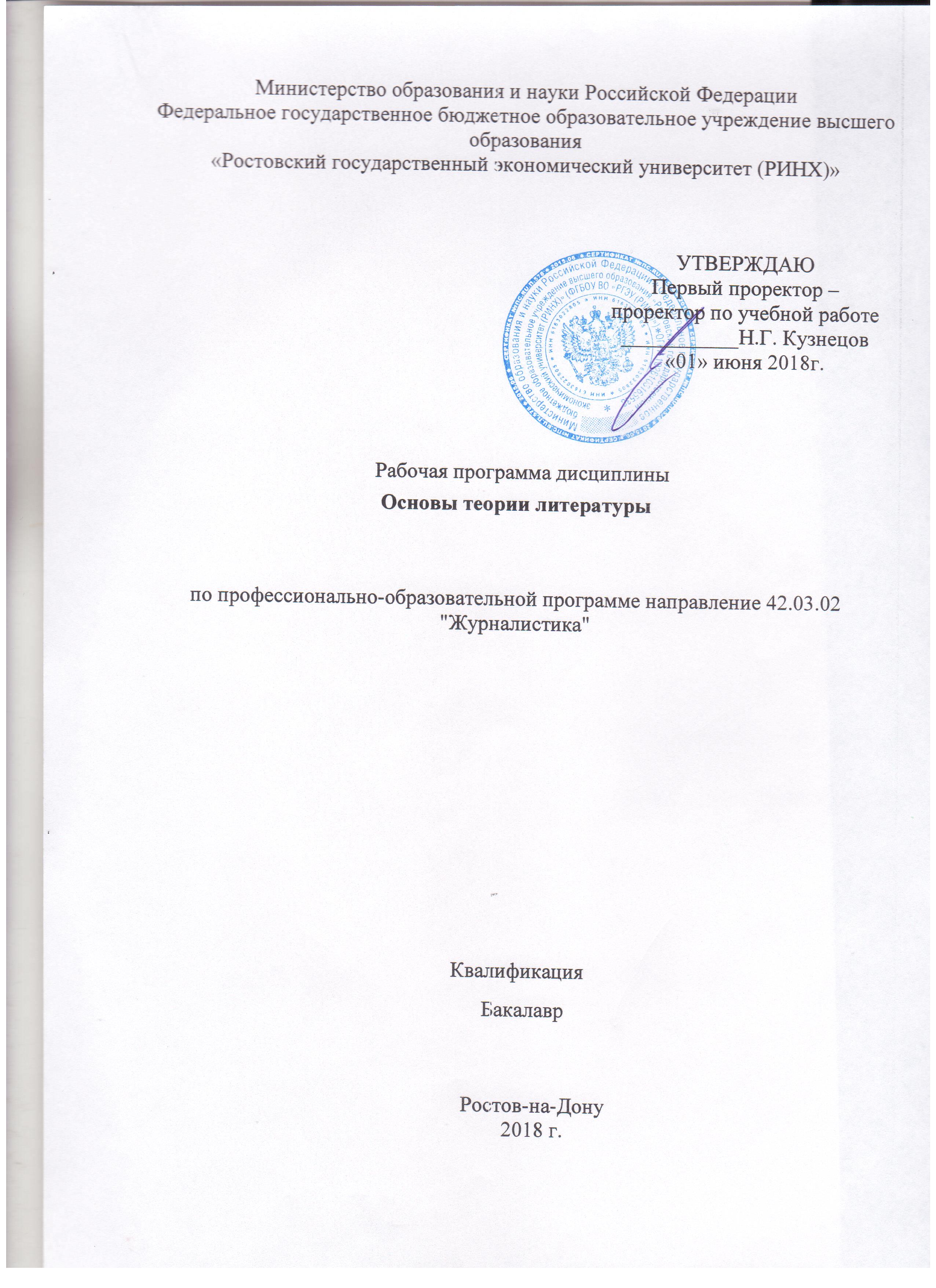 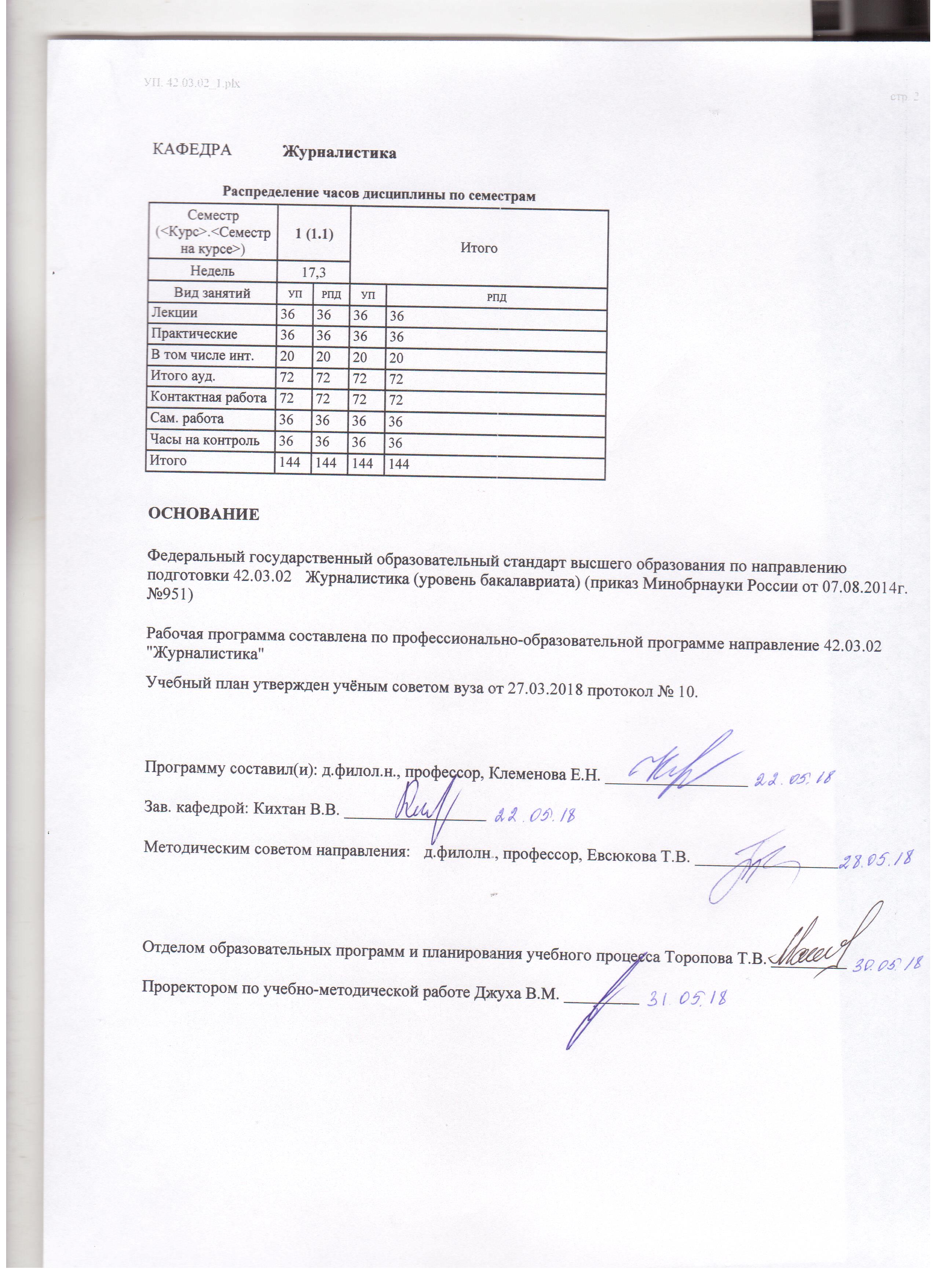 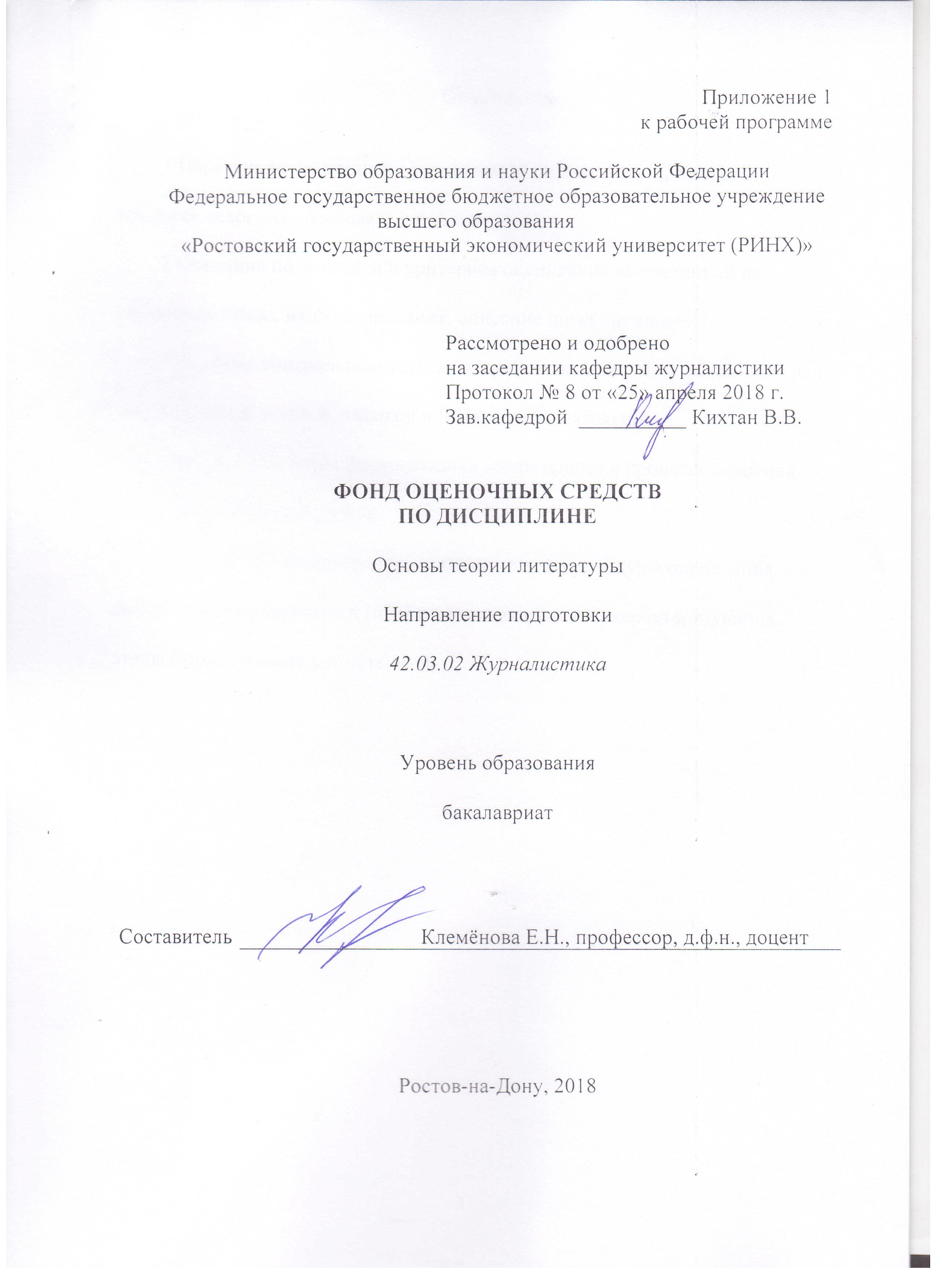 Оглавление1 Перечень компетенций с указанием этапов их формирования в процессе освоения образовательной программы	                                        32 Описание показателей и критериев оценивания компетенций на различных этапах их формирования, описание шкал оценивания	                   43 Типовые контрольные задания или иные материалы, необходимые для оценки знаний, умений, навыков и (или) опыта деятельности, характеризующих этапы формирования компетенций в процессе освоения образовательной программы	                                                                               54 Методические материалы, определяющие процедуры оценивания знаний, умений, навыков и (или) опыта деятельности, характеризующих этапы формирования компетенций	                                                                    151 Перечень компетенций с указанием этапов их формирования в процессе освоения образовательной программыПеречень компетенций с указанием этапов их формирования представлен в п. 3. «Требования к результатам освоения дисциплины» рабочей программы дисциплины. 2 Описание показателей и критериев оценивания компетенций на различных этапах их формирования, описание шкал оценивания  2.1 Показатели и критерии оценивания компетенций:  2.2 Шкалы оценивания:   Текущий контроль успеваемости и промежуточная аттестация осуществляется в рамках накопительной балльно-рейтинговой системы в 100-балльной шкале: 50-100 баллов (зачет) оценка «зачтено» выставляется студенту, если он владеть понятийным аппаратом теории литературы, знает периодизацию литературного процесса, различает характеристики литературных направлений, понимает роль темы и идеи в художественном произведении, находит элементы формы в любом произведении;0-49 баллов (незачет) оценка «не зачтено» – не знаком с понятийным аппаратом теории литературы, не знает периодизации, путается в характеристике стилей и направлений, не может провести аализ художественного произведения.3 Типовые контрольные задания или иные материалы, необходимые для оценки знаний, умений, навыков и (или) опыта деятельности, характеризующих этапы формирования компетенций в процессе освоения образовательной программыМинистерство образования и науки Российской ФедерацииФедеральное государственное бюджетное образовательное учреждение высшего образования«Ростовский государственный экономический университет (РИНХ)»Кафедра журналистикиТемы рефератовпо дисциплине Б1. Б.12 Основы теории литературыПроисхождение искусства. Искусство в системе культуры. Место литературы в ряду других искусств. Проза и поэзия как принципы организации художественного текста.Пространство и время в произведениях художественной литературыРеализм и условность в литературе.Народный стих. Неклассические размеры русского языка. Понятие о культурной и литературной традиции. Понятие «памяти жанра». Литература и мифология: концепции и гипотезы.Искусство и средства массовой информации. Литература и СМИ  Методические рекомендации по написанию, требования к оформлению Реферат – своеобразное квалификационное сочинение, позволяющее судить об уровне научной культуры пишущего. 1. Текст работы должен быт распечатан на компьютере на одной стороне стандартного листа белой односортной бумаги (формата А4) через два интервала (1,5 интервала в текстовом процессоре Word 6/95/2000/XP for Windows). Широко используемыми шрифтами являются: Times New Roman Cyr, Courier New Cyr (кегль 14). Размер левого поля , правого – , верхнего – , нижнего – . Поля слева оставляют для переплета, справа – для того, чтобы в строках не было неправильных переносов. При таких полях каждая страница текста содержит приблизительно 1800 знаков (30 строк по 60 знаков в строке, считая каждый знак препинания и пробел между словами также за печатный знак). Текст выравнивается по ширине.Все страницы нумеруются начиная с титульного листа (См. Приложение 1,4,6) (на титульном листе номер страницы не ставится). Цифру, обозначающую порядковый номер страницы, ставят в середине верхнего поля страницы.Каждая глава начинается с новой страницы. Это правило относится к другим основным структурным частям работы: Введение, Заключение, Библиографическому списку (См. Приложение 3), Приложение. Расстояние между названием главы и последующим текстом должно быть равно трем интервалам. Такое же расстояние выдерживается между заголовками главы и параграфа. Расстояния между основаниями строк заголовка принимают такими же, как и в тексте. Точку в конце заголовка, располагаемого посредине строки, не ставят. Не допускается подчеркивание заголовков и перенос слов в заголовке.Фразы, начинающиеся с новой (красной) строки, печатают с абзацным отступом от начала строки, равным 8-12 мм.Таблицы, рисунки, чертежи, графики, фотографии как в тексте работы, так и в приложении должны быть выполнены на стандартных листах размером 210х297 мм (формат А - 4) или наклеены на стандартные листы белой бумаги. Подписи и пояснения к фотографиям, рисункам помещаются с лицевой стороны.Рукопись, рисунки, фотографии должны быть без пометок, карандашных исправлений, пятен и загибов, не допускаются набивка буквы на букву и дорисовка букв чернилами. Количество исправлений должно быть не более пяти на страницу и вноситься от руки чернилами черного цвета. 2.   Главы и параграфы должны быть пронумерованы, что позволит составить «Содержание» работы. Для этого используются римские и арабские цифры, прописные и строчные буквы в сочетании с делением на абзацы. Н а п р и м е р, части нумеруются с использованием порядковых числительных (часть первая), разделы – с использованием прописных букв, главы – римских цифр, параграфы – арабских цифр. Рубрики внутри текста организуются с помощью русских или латинских строчных букв. В последнее время входит «в моду» чисто цифровая нумерация, когда самые крупные части нумеруются одной цифровой, их подразделы – двумя цифрами: номером части и номером раздела (н а п р и м е р, раздел 2.1), параграфы – тремя цифрами (2.1.3). Такая система допускается отсутствие слов «часть», «раздел», «глава», «параграф» ( См. Приложение 5,7).3. Библиографический аппарат – весьма сложная часть работы. Во-первых, это ценное указание на источники по теме исследования для тех, кто будет читать работу; во-вторых, он позволяет судить о научной культуре автора, глубине его проникновения в тему и этичности его позиции по отношению к авторам используемых источников.Библиографический аппарат в алфавитном порядке оформляется в соответствии с требованиями ГОСТ 7.1.84 «Библиографическое описание документа» и с учетом кратких правил «Составления библиографического описания» (2-е изд., доп.М.: Кн.палата, 1991).КнигаДмитриев А.В. Конфликтология. – М.: Гардарики, 2000. – 320с.С 2006 года:Орельская, О. В. Святослав Агафонов [Текст]: Возродившй кремль / О. В. Орельская. – Н. Новгород: Промграфика, 2001. − 192 с. (Мастера нижегородской архитектуры).Статьи из журналов и газетЛефевр В.А. От психофизики к моделированию души // Вопросы философии. – 1990. − № 7. – С.25-31.Райцын Н. В окопах торговых войн // Деловой мир. – 1993. – № 53.С 2006 года:Долотов, А. О развитии земельной реформы [Текст] / А. Долотов // Экономист. − 1999. − № 12. − С. 76-82.Айрумян, Э. Л. Материалы и типы гнутых профилей [Текст] / Э. Л. Айрумян, А. В. Рожков // Стр-во и архитектура. Сер. 8, Строительные конструкции: обзор. информ. / ВНИИС. − 1987. – Вып. 2. − С. 3-16.Ссылки на статьи из энциклопедииБирюков Б.В., Гастеров Ю.А., Геллер Е.С. Моделирование // БСЭ. –3-е изд. М., 1974. – Т.16. – С.393-395.СборникФилософские проблемы современной науки / Сост. В.Н.Иващенко. – Киев: Радуга, 1989. – 165 с.Карпов А.Н. Структура абзацев в прозе  Л.Н. Толстого //Язык и стиль Л.Н.Толстого. – М., 1979. – С. 112 – 120.С 2006 года:Проблемы истории, теории и практики русской и советской архитектуры [Текст]: межвуз. темат. сб. / Ленингр. инженер.-строит. ин-т ; отв. ред. В. И. Пилявский. − Л.: Изд-во ЛИСИ, 1978. − 162 с. Ссылки на иностранную литературуAusubel D.P. Das Jugendalter. – Munchen, 1986. – 284 S.Диссертации и авторефераты диссертацийГудаков Ж.И. Управление организацией: согласование интересов и социальный конфликт: Дис. …канд.социол.наук. Новочеркасск, 1999. – 146с.Родионов И.Н. Государственная молодежная политика (Сущность, этапы, основные тенденции): 1980-1993 гг.: Автореф. дис. …канд. истор. наук. М., 1994. – 20 с.С 2006 года:Баранова, М. В. Реклама как феномен культуры [Текст]: дис. … канд. культурологии / М. В. Баранова; науч. рук. В. А. Кутырев ; Нижегор. гос. архитектур.-строит. ун-т. − Н. Новгород, 2000. − 159 с.Ляховецкая, С. С. Социокультурные ценности городского центра [Текст]: автореф. дис. … канд. архитектуры: 18.00.01 / С. С. Ляховецкая; Новосиб. гос. архитектур.-худож. акад. − Екатеринбург, 2001. − 23 с.Архивные  и специальные источникиГосударственный  архив Российской Федерации. Ф. 9412, оп.1, д.355, л.32.Государственный архив Челябинской области. Ф. П-2, оп.1, д.15.С 2006 года:ЦГИАСП. Переписка разных лиц, находящихся за границей и внутри России [Текст]. – Центр. гос. ист. архив в Санкт-Петербурге. Ф. 95. Оп. 1. Д. 63.Строительные нормы и правила. Канализация. Наружные сети и сооружения [Текст]: СНиП 2.04.03-85: утв. Госстроем  СССР 21.05.85: взамен СНиП I I-32-74: дата введ. 01.01.86. – М., 2003. – 88 с.Европа. Государства Европы [Карты]: физ. карта / ст. ред. Л. Н. Колосова; ред. Н. А. Дубовой. – Испр. в . – 1 : 5000 000. – М.: Роскартография, 2000. − 1 к.Прикладное искусство Латвии [Изоматериал]: комплект из 18 открыток / текст А. Бишене. - М.: Планета, 1984. – 1 обл. (18 отд. л.).Электронные источникиНижегородский регион XXI [Электронный ресурс]: электрон. база данных. − Н. Новгород: Центр маркетинга Нижегор. обл., 2000. − 1 электрон. опт. диск (CD-ROM).Фридман, К. Качество воды в Санкт-Петербурге [Электронный ресурс] / К. Фридман. – Режим доступа: http: //www.vodoprovod.ru.Объем работы до 20 страниц.Критерии оценки:- оценка «зачтено» выставляется студенту, если он владеть исследовательским понятийным аппаратом, корректным использованием информационных ресурсов в научной и творческой деятельности и знаком с этапами выполнения исследовательской работы по заданной теме; - оценка «не зачтено» – не знаком с различными инструментами, используемыми для анализа литературного процесса,; не может понять цели и задачи теории литературы. Эссе от французского "essai", англ. "essay", "assay" – попытка, проба, очерк; от латинского "exagium" – взвешивание. Создателем жанра эссе считается М.Монтень ("Опыты", 1580 г.). Это прозаическое сочинение – рассуждение небольшого объема со свободной композицией. Жанр критики и публицистики, свободная трактовка какой-либо проблемы. Эссе выражает индивидуальные впечатления и соображения по конкретному поводу или вопросу и заведомо не претендует на определяющую или исчерпывающую трактовку предмета. Как правило, эссе предполагает новое, субъективно окрашенное слово о чем-либо и может иметь философский, историко-биографический, публицистический, литературно-критический, научно-популярный, беллетристический характер. Эссе студента – это самостоятельная письменная работа на тему, предложенную преподавателем (тема может быть предложена и студентом, но обязательно должна быть согласована с преподавателем).Цель эссе состоит в развитии навыков самостоятельного творческого мышления и письменного изложения собственных мыслей. Писать эссе чрезвычайно полезно, поскольку это позволяет автору научиться четко и грамотно формулировать мысли, структурировать информацию, использовать основные категории анализа, выделять причинно-следственные связи, иллюстрировать понятия соответствующими примерами, аргументировать свои выводы; овладеть научным стилем речи. Эссе должно содержать: четкое изложение сути поставленной проблемы, включать самостоятельно проведенный анализ этой проблемы с использованием концепций и аналитического инструментария, рассматриваемого в рамках дисциплины, выводы, обобщающие авторскую позицию по поставленной проблеме. В зависимости от специфики дисциплины формы эссе могут значительно дифференцироваться. В некоторых случаях это может быть анализ имеющихся статистических данных по изучаемой проблеме, анализ материалов из средств массовой информации и использованием изучаемых моделей, подробный разбор предложенной задачи с развернутыми мнениями, подбор и детальный анализ примеров, иллюстрирующих проблему и т.д.Тема эссеТема не должна инициировать изложение лишь определений понятий, ее цель – побуждать к размышлению. Карнавальные элементы в искусстве европейского средневековья.Тема глупости в живописи и литературе Европы и России: сравнительно-аналитический аспект. Ответственность творческой личности перед обществом и историей (Т. Манн «Доктор Фаустус» и «Фауст» Гёте). Фатализм в произведениях М.Ю. Лермонтова «Герой нашего времени» и «Алхимик» П. Коэлье.Утопические и антиутопические мотивы в литературе Европы и России: сравнительно-аналитический аспект. Проблема свободного человека в русской и мировой литературе XX века: Э. Хемингуэй и М. Горький.Загадки долголетия сказок народов мира.Ирония, игровое начало, цитатность, культ аутентичности в искусстве постмодернизма.Мотив яйца в фольклоре и живописи Европы и России: сравнительно-аналитический аспект. Мотив зла в современной российской литературе.Дурак  и шут: сравнительный анализ литературных традиций России и Европы.Требования к написанию эссеЭссе - это авторское произведение (связный текст), отражающий позицию автора по какому-либо актуальному вопросу (проблеме).Цель эссе - высказать свою точку зрения и сформировать непротиворечивую систему аргументов, обосновывающих предпочтительность позиции, выбранной автором данного текста.Эссе включает в себя следующие элементы:1. Введение. В нем формулируется тема, обосновывается ее актуальность, раскрывается расхождение мнений, обосновывается структура рассмотрения темы, осуществляете переход к основному суждению.2. Основная часть. Включает в себя:- формулировку суждений и аргументов, которые выдвигает автор, обычно, два-три аргумента;- доказательства, факты и примеры в поддержку авторской позиции;- анализ контр-аргументов и противоположных суждений, при этом необходимо показать их слабые стороны.3. Заключение. Повторяется основное суждение, резюмируются аргументы в защиту основного суждения, дается общее заключение о полезности данного утверждения.Оформление материалов эссеОбъем эссе– до 5- 7 страниц машинописного текста в редакторе Word. Шрифт: Times New Roman, кегль - 14, интервал – полуторный. Все поля  по 20 мм.Вверху слева указывается фамилия, имя, отчество автора эссе. Далее через один интервал - название эссе жирным шрифтом. Затем через один пропущенный интервал располагается текст.Критерии оценки материалов эссеПри оценивании материалов необходимо учитывать следующие элементы:1. Представление собственной точки зрения (позиции, отношения) при раскрытии проблемы;2. Раскрытие проблемы на теоретическом уровне (в связях и с обоснованиями) или на бытовом уровне, с корректным использованием или без использования научных понятий в контексте ответа на вопрос эссе;3. Аргументация своей позиции с опорой на факты социально-экономической действительности или собственный опыт.Все эти элементы должны быть изучения и оценены членами жюри.Составитель ________________________ Е.Н. Клемёнова «10» апреля 2018 г.Министерство образования и науки Российской ФедерацииФедеральное государственное бюджетное образовательное учреждение высшего образования«Ростовский государственный экономический университет (РИНХ)»Кафедра журналистикиВопросы для коллоквиумовпо дисциплине Б1. Б.12 Основы теории литературыМодуль 1  «Искусство и литература»Понятие искусства. Художественная литература среди других видов искусства. Специфика литературы как вида искусства. Понятие художественного образа.Специфика эстетического восприятия. Понятие художественного произведения как феномена искусства.Понятие художественного образа. Типы образных структур в литературном произведении.Родовая специфика литературы.Лирика как род литературы. Понятие лирического героя.Драма как род литературы.Эпос как род литературы. Виды повествовательных структур.Понятие литературного процесса. Особенности отечественного литературного процесса.Понятие литературного течения, направления, школы. Историческое бытование литературных направлений в русской литературе XVIII–XX вв.Классицизм как литературный метод и направление.Сентиментализм как литературный метод и направление.Романтизм как литературный метод и направление.Реализм как литературный метод и направление.Модернизм в искусстве ХХ века. Литературные направления модернизма.Литературные иерархии и репутации. Понятие массовой литературы.Категория стиля литературного произведения. Широкое и узкое значение термина.Модуль 2 «Язык художественного произведения»..Понятие литературного жанра, жанрового канона. Проблема жанровой эволюции.Общая характеристика основных эпических жанров.Межродовые и внеродовые литературные жанры.Общая характеристика основных лирических жанров.Общая характеристика основных драматических жанров.Принципы рассмотрения литературного произведения. Анализ, интерпретация, контекстуальное изучение.Содержание, форма, материал литературного произведения. Художественное содержание литературного произведения и его компоненты.Художественная форма литературного произведения и ее компоненты. Понятие композиции, сюжета, конфликта литературного произведения.Тема и идея литературного произведения. Классификация тематических аспектов художественной литературы.Авторская позиция и способы ее выражения в литературном произведении.Стихотворная и прозаическая художественная речь. Особенности организации стихотворной речи.Основные системы стихосложения.Силлабо-тоническая система стихосложения. Понятие стопы. Стихотворные размеры.Средства художественной изобразительности и выразительности.Понятие литературного тропа. Виды тропов.Критерии оценки: оценка «отлично» 100-84 баллов выставляется студенту, если студент продемонстрировал хорошие знания терминологии, начитанность, опыт прочтения авторитетных исследований, владение научным стилем устной речи. Теоретические знания и рассуждения обязательно должны быть подкреплены примерами из художественной литературы – образцами, полученными в результате самостоятельного чтения и отбора. Цитирование примеров из словарей, учебников, справочников не приветствует; оценка «хорошо» 83-67 баллов выставляется студенту, если студент показывает практические навыки: особенности жанра, художественной речи, тропов, стилистических фигур, композиции, сюжета (для повествовательного текста), метр, размер, объяснить специфику ритма, рифмы (для стихов), но допускает ошибки в теоретических вопросах;оценка «удовлетворительно» 66-50 выставляется студенту, если студент показывает теоретические знания и практические навыки, но отвечает неуверенно, без примеров, цитат и обобщений; оценка «неудовлетворительно» 49-0 выставляется студенту, если студент не показывает теоретические знания и практические навыки в области теории литературы. Составитель ________________________ Е.Н. Клемёнова «10» апреля 2018 г.4 Методические материалы, определяющие процедуры оценивания знаний, умений, навыков и (или) опыта деятельности, характеризующих этапы формирования компетенцийПроцедуры оценивания включают в себя текущий контроль и промежуточную аттестацию.Текущий контроль успеваемости проводится с использованием оценочных средств, представленных в п. 3 данного приложения. Результаты текущего контроля доводятся до сведения студентов до промежуточной аттестации.  	Промежуточная аттестация проводится в форме зачета. Зачет проводится по окончании теоретического обучения до начала экзаменационной сессии. Количество вопросов – 40  Объявление результатов производится в день зачета. Результаты аттестации заносятся в экзаменационную ведомость и зачетную книжку студента. Студенты, не прошедшие промежуточную аттестацию по графику сессии, должны ликвидировать задолженность в установленном порядке. 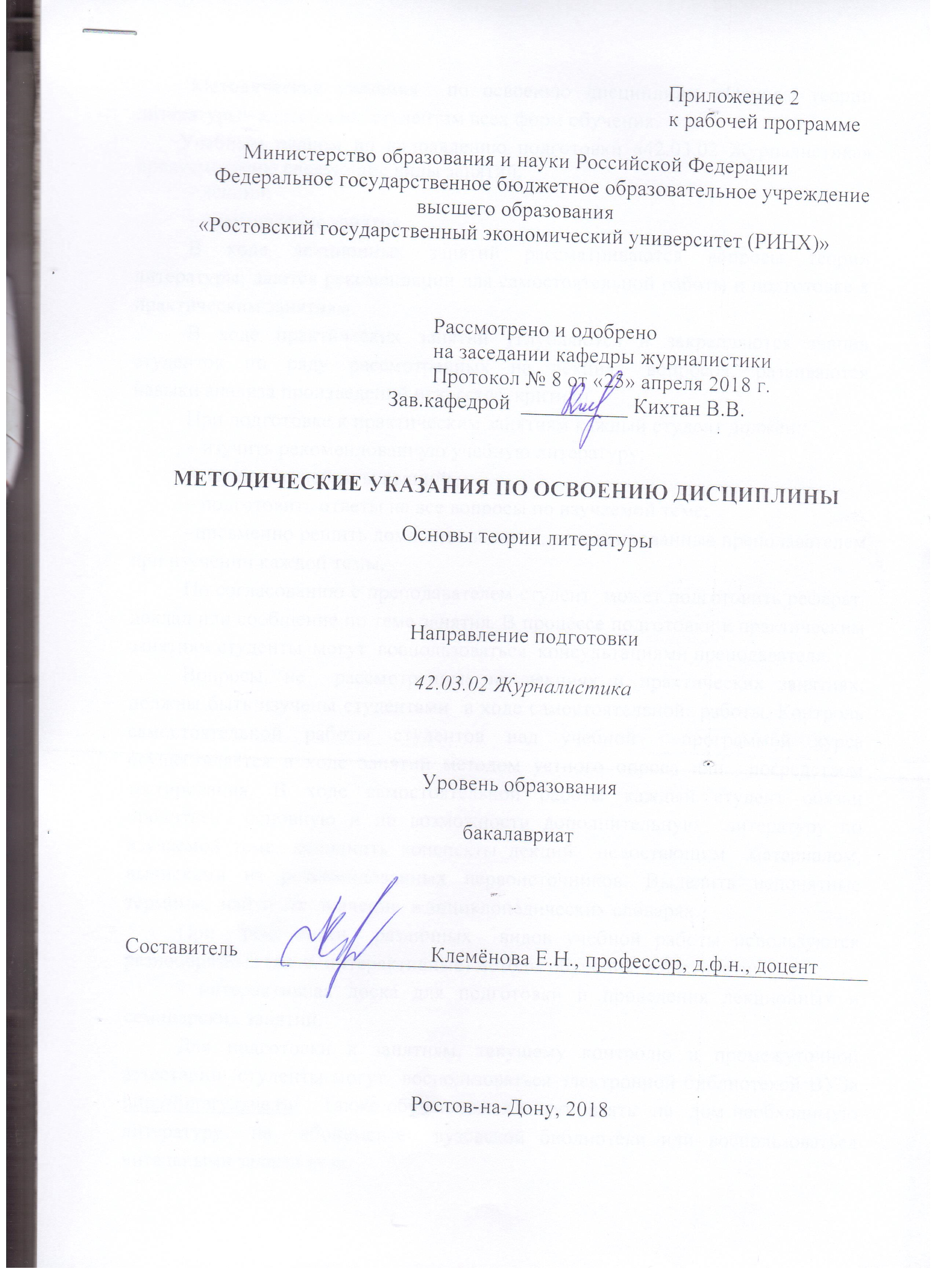 Методические указания  по освоению дисциплины «Основы теории литературы» адресованы студентам всех форм обучения.  Учебным планом по направлению подготовки «42.03.02 Журналистика» предусмотрены следующие виды занятий:- лекции;- практические занятия.В ходе лекционных занятий рассматриваются вопросы теории литературы; даются рекомендации для самостоятельной работы и подготовке к практическим занятиям. В ходе практических занятий углубляются и закрепляются знания студентов  по  ряду  рассмотренных  на  лекциях  вопросов,  развиваются навыки анализа произведений искусства, критики.При подготовке к практическим занятиям каждый студент должен:  – изучить рекомендованную учебную литературу;  – изучить конспекты лекций;  – подготовить ответы на все вопросы по изучаемой теме;  –письменно решить домашнее задание, рекомендованные преподавателем при изучении каждой темы.    По согласованию с преподавателем студент  может подготовить реферат, доклад или сообщение по теме занятия. В процессе подготовки к практическим занятиям студенты  могут  воспользоваться  консультациями преподавателя.  Вопросы, не  рассмотренные на лекциях и практических занятиях, должны быть изучены студентами  в ходе самостоятельной  работы. Контроль самостоятельной работы студентов над учебной  программой курса осуществляется в ходе занятий методом устного опроса или  посредством тестирования. В ходе самостоятельной работы каждый студент обязан  прочитать  основную и по возможности дополнительную  литературу по изучаемой теме, дополнить конспекты лекций  недостающим  материалом,  выписками из рекомендованных первоисточников. Выделить непонятные  термины,  найти  их  значение  в энциклопедических словарях.  При  реализации  различных  видов учебной работы используются разнообразные (в т.ч. интерактивные) методы обучения, в частности:   - интерактивная доска для подготовки и проведения лекционных и семинарских занятий;  Для подготовки к занятиям, текущему контролю и промежуточной аттестации  студенты могут  воспользоваться электронной библиотекой ВУЗа http://library.rsue.ru/ . Также обучающиеся могут  взять  на  дом необходимую  литературу  на  абонементе  вузовской библиотеки или воспользоваться читальными залами вуза.  Методические рекомендации по написанию, требования к оформлению Реферат – своеобразное квалификационное сочинение, позволяющее судить об уровне научной культуры пишущего. 1. Текст работы должен быт распечатан на компьютере на одной стороне стандартного листа белой односортной бумаги (формата А4) через два интервала (1,5 интервала в текстовом процессоре Word 6/95/2000/XP for Windows). Широко используемыми шрифтами являются: Times New Roman Cyr, Courier New Cyr (кегль 14). Размер левого поля , правого – , верхнего – , нижнего – . Поля слева оставляют для переплета, справа – для того, чтобы в строках не было неправильных переносов. При таких полях каждая страница текста содержит приблизительно 1800 знаков (30 строк по 60 знаков в строке, считая каждый знак препинания и пробел между словами также за печатный знак). Текст выравнивается по ширине.Все страницы нумеруются начиная с титульного листа (См. Приложение 1,4,6) (на титульном листе номер страницы не ставится). Цифру, обозначающую порядковый номер страницы, ставят в середине верхнего поля страницы.Каждая глава начинается с новой страницы. Это правило относится к другим основным структурным частям работы: Введение, Заключение, Библиографическому списку (См. Приложение 3), Приложение. Расстояние между названием главы и последующим текстом должно быть равно трем интервалам. Такое же расстояние выдерживается между заголовками главы и параграфа. Расстояния между основаниями строк заголовка принимают такими же, как и в тексте. Точку в конце заголовка, располагаемого посредине строки, не ставят. Не допускается подчеркивание заголовков и перенос слов в заголовке.Фразы, начинающиеся с новой (красной) строки, печатают с абзацным отступом от начала строки, равным 8-12 мм.Таблицы, рисунки, чертежи, графики, фотографии как в тексте работы, так и в приложении должны быть выполнены на стандартных листах размером 210х297 мм (формат А - 4) или наклеены на стандартные листы белой бумаги. Подписи и пояснения к фотографиям, рисункам помещаются с лицевой стороны.Рукопись, рисунки, фотографии должны быть без пометок, карандашных исправлений, пятен и загибов, не допускаются набивка буквы на букву и дорисовка букв чернилами. Количество исправлений должно быть не более пяти на страницу и вноситься от руки чернилами черного цвета. 2.   Главы и параграфы должны быть пронумерованы, что позволит составить «Содержание» работы. Для этого используются римские и арабские цифры, прописные и строчные буквы в сочетании с делением на абзацы. Н а п р и м е р, части нумеруются с использованием порядковых числительных (часть первая), разделы – с использованием прописных букв, главы – римских цифр, параграфы – арабских цифр. Рубрики внутри текста организуются с помощью русских или латинских строчных букв. В последнее время входит «в моду» чисто цифровая нумерация, когда самые крупные части нумеруются одной цифровой, их подразделы – двумя цифрами: номером части и номером раздела (н а п р и м е р, раздел 2.1), параграфы – тремя цифрами (2.1.3). Такая система допускается отсутствие слов «часть», «раздел», «глава», «параграф» ( См. Приложение 5,7).3. Библиографический аппарат – весьма сложная часть работы. Во-первых, это ценное указание на источники по теме исследования для тех, кто будет читать работу; во-вторых, он позволяет судить о научной культуре автора, глубине его проникновения в тему и этичности его позиции по отношению к авторам используемых источников.Библиографический аппарат в алфавитном порядке оформляется в соответствии с требованиями ГОСТ 7.1.84 «Библиографическое описание документа» и с учетом кратких правил «Составления библиографического описания» (2-е изд., доп.М.: Кн.палата, 1991).КнигаДмитриев А.В. Конфликтология. – М.: Гардарики, 2000. – 320с.С 2006 года:Орельская, О. В. Святослав Агафонов [Текст]: Возродившй кремль / О. В. Орельская. – Н. Новгород: Промграфика, 2001. − 192 с. (Мастера нижегородской архитектуры).Статьи из журналов и газетЛефевр В.А. От психофизики к моделированию души // Вопросы философии. – 1990. − № 7. – С.25-31.Райцын Н. В окопах торговых войн // Деловой мир. – 1993. – № 53.С 2006 года:Долотов, А. О развитии земельной реформы [Текст] / А. Долотов // Экономист. − 1999. − № 12. − С. 76-82.Айрумян, Э. Л. Материалы и типы гнутых профилей [Текст] / Э. Л. Айрумян, А. В. Рожков // Стр-во и архитектура. Сер. 8, Строительные конструкции: обзор. информ. / ВНИИС. − 1987. – Вып. 2. − С. 3-16.Ссылки на статьи из энциклопедииБирюков Б.В., Гастеров Ю.А., Геллер Е.С. Моделирование // БСЭ. –3-е изд. М., 1974. – Т.16. – С.393-395.СборникФилософские проблемы современной науки / Сост. В.Н.Иващенко. – Киев: Радуга, 1989. – 165 с.Карпов А.Н. Структура абзацев в прозе  Л.Н. Толстого //Язык и стиль Л.Н.Толстого. – М., 1979. – С. 112 – 120.С 2006 года:Проблемы истории, теории и практики русской и советской архитектуры [Текст]: межвуз. темат. сб. / Ленингр. инженер.-строит. ин-т ; отв. ред. В. И. Пилявский. − Л.: Изд-во ЛИСИ, 1978. − 162 с. Ссылки на иностранную литературуAusubel D.P. Das Jugendalter. – Munchen, 1986. – 284 S.Диссертации и авторефераты диссертацийГудаков Ж.И. Управление организацией: согласование интересов и социальный конфликт: Дис. …канд.социол.наук. Новочеркасск, 1999. – 146с.Родионов И.Н. Государственная молодежная политика (Сущность, этапы, основные тенденции): 1980-1993 гг.: Автореф. дис. …канд. истор. наук. М., 1994. – 20 с.С 2006 года:Баранова, М. В. Реклама как феномен культуры [Текст]: дис. … канд. культурологии / М. В. Баранова; науч. рук. В. А. Кутырев ; Нижегор. гос. архитектур.-строит. ун-т. − Н. Новгород, 2000. − 159 с.Ляховецкая, С. С. Социокультурные ценности городского центра [Текст]: автореф. дис. … канд. архитектуры: 18.00.01 / С. С. Ляховецкая; Новосиб. гос. архитектур.-худож. акад. − Екатеринбург, 2001. − 23 с.Архивные  и специальные источникиГосударственный  архив Российской Федерации. Ф. 9412, оп.1, д.355, л.32.Государственный архив Челябинской области. Ф. П-2, оп.1, д.15.С 2006 года:ЦГИАСП. Переписка разных лиц, находящихся за границей и внутри России [Текст]. – Центр. гос. ист. архив в Санкт-Петербурге. Ф. 95. Оп. 1. Д. 63.Строительные нормы и правила. Канализация. Наружные сети и сооружения [Текст]: СНиП 2.04.03-85: утв. Госстроем  СССР 21.05.85: взамен СНиП I I-32-74: дата введ. 01.01.86. – М., 2003. – 88 с.Европа. Государства Европы [Карты]: физ. карта / ст. ред. Л. Н. Колосова; ред. Н. А. Дубовой. – Испр. в . – 1 : 5000 000. – М.: Роскартография, 2000. − 1 к.Прикладное искусство Латвии [Изоматериал]: комплект из 18 открыток / текст А. Бишене. - М.: Планета, 1984. – 1 обл. (18 отд. л.).Электронные источникиНижегородский регион XXI [Электронный ресурс]: электрон. база данных. − Н. Новгород: Центр маркетинга Нижегор. обл., 2000. − 1 электрон. опт. диск (CD-ROM).Фридман, К. Качество воды в Санкт-Петербурге [Электронный ресурс] / К. Фридман. – Режим доступа: http: //www.vodoprovod.ru.Объем работы до 20 страниц.УП: 42.03.02_1.plxУП: 42.03.02_1.plxУП: 42.03.02_1.plxстр. 3стр. 3Визирование РПД для исполнения в очередном учебном годуВизирование РПД для исполнения в очередном учебном годуОтдел образовательных программ и планирования учебного процесса Торопова Т.В. __________Рабочая программа пересмотрена, обсуждена и одобрена для исполнения в 2019-2020 учебном году на заседании кафедры ЖурналистикаЗав. кафедрой Кихтан В.В. _________________Программу составил(и):  д.филол.н., профессор, Клеменова Е.Н. _________________Отдел образовательных программ и планирования учебного процесса Торопова Т.В. __________Рабочая программа пересмотрена, обсуждена и одобрена для исполнения в 2019-2020 учебном году на заседании кафедры ЖурналистикаЗав. кафедрой Кихтан В.В. _________________Программу составил(и):  д.филол.н., профессор, Клеменова Е.Н. _________________Отдел образовательных программ и планирования учебного процесса Торопова Т.В. __________Рабочая программа пересмотрена, обсуждена и одобрена для исполнения в 2019-2020 учебном году на заседании кафедры ЖурналистикаЗав. кафедрой Кихтан В.В. _________________Программу составил(и):  д.филол.н., профессор, Клеменова Е.Н. _________________Отдел образовательных программ и планирования учебного процесса Торопова Т.В. __________Рабочая программа пересмотрена, обсуждена и одобрена для исполнения в 2019-2020 учебном году на заседании кафедры ЖурналистикаЗав. кафедрой Кихтан В.В. _________________Программу составил(и):  д.филол.н., профессор, Клеменова Е.Н. _________________Отдел образовательных программ и планирования учебного процесса Торопова Т.В. __________Рабочая программа пересмотрена, обсуждена и одобрена для исполнения в 2019-2020 учебном году на заседании кафедры ЖурналистикаЗав. кафедрой Кихтан В.В. _________________Программу составил(и):  д.филол.н., профессор, Клеменова Е.Н. _________________Визирование РПД для исполнения в очередном учебном годуВизирование РПД для исполнения в очередном учебном годуОтдел образовательных программ и планирования учебного процесса Торопова Т.В. __________Рабочая программа пересмотрена, обсуждена и одобрена для исполнения в 2020-2021 учебном году на заседании кафедры ЖурналистикаЗав. кафедрой Кихтан В.В. _________________Программу составил(и):  д.филол.н., профессор, Клеменова Е.Н. _________________Отдел образовательных программ и планирования учебного процесса Торопова Т.В. __________Рабочая программа пересмотрена, обсуждена и одобрена для исполнения в 2020-2021 учебном году на заседании кафедры ЖурналистикаЗав. кафедрой Кихтан В.В. _________________Программу составил(и):  д.филол.н., профессор, Клеменова Е.Н. _________________Отдел образовательных программ и планирования учебного процесса Торопова Т.В. __________Рабочая программа пересмотрена, обсуждена и одобрена для исполнения в 2020-2021 учебном году на заседании кафедры ЖурналистикаЗав. кафедрой Кихтан В.В. _________________Программу составил(и):  д.филол.н., профессор, Клеменова Е.Н. _________________Отдел образовательных программ и планирования учебного процесса Торопова Т.В. __________Рабочая программа пересмотрена, обсуждена и одобрена для исполнения в 2020-2021 учебном году на заседании кафедры ЖурналистикаЗав. кафедрой Кихтан В.В. _________________Программу составил(и):  д.филол.н., профессор, Клеменова Е.Н. _________________Отдел образовательных программ и планирования учебного процесса Торопова Т.В. __________Рабочая программа пересмотрена, обсуждена и одобрена для исполнения в 2020-2021 учебном году на заседании кафедры ЖурналистикаЗав. кафедрой Кихтан В.В. _________________Программу составил(и):  д.филол.н., профессор, Клеменова Е.Н. _________________Визирование РПД для исполнения в очередном учебном годуВизирование РПД для исполнения в очередном учебном годуОтдел образовательных программ и планирования учебного процесса Торопова Т.В. __________Рабочая программа пересмотрена, обсуждена и одобрена для исполнения в 2021-2022 учебном году на заседании кафедры ЖурналистикаЗав. кафедрой: Кихтан В.В. _________________Программу составил(и):  д.филол.н., профессор, Клеменова Е.Н. _________________Отдел образовательных программ и планирования учебного процесса Торопова Т.В. __________Рабочая программа пересмотрена, обсуждена и одобрена для исполнения в 2021-2022 учебном году на заседании кафедры ЖурналистикаЗав. кафедрой: Кихтан В.В. _________________Программу составил(и):  д.филол.н., профессор, Клеменова Е.Н. _________________Отдел образовательных программ и планирования учебного процесса Торопова Т.В. __________Рабочая программа пересмотрена, обсуждена и одобрена для исполнения в 2021-2022 учебном году на заседании кафедры ЖурналистикаЗав. кафедрой: Кихтан В.В. _________________Программу составил(и):  д.филол.н., профессор, Клеменова Е.Н. _________________Отдел образовательных программ и планирования учебного процесса Торопова Т.В. __________Рабочая программа пересмотрена, обсуждена и одобрена для исполнения в 2021-2022 учебном году на заседании кафедры ЖурналистикаЗав. кафедрой: Кихтан В.В. _________________Программу составил(и):  д.филол.н., профессор, Клеменова Е.Н. _________________Отдел образовательных программ и планирования учебного процесса Торопова Т.В. __________Рабочая программа пересмотрена, обсуждена и одобрена для исполнения в 2021-2022 учебном году на заседании кафедры ЖурналистикаЗав. кафедрой: Кихтан В.В. _________________Программу составил(и):  д.филол.н., профессор, Клеменова Е.Н. _________________Визирование РПД для исполнения в очередном учебном годуВизирование РПД для исполнения в очередном учебном годуОтдел образовательных программ и планирования учебного процесса Торопова Т.В. __________Рабочая программа пересмотрена, обсуждена и одобрена для исполнения в 2022-2023 учебном году на заседании кафедры ЖурналистикаЗав. кафедрой: Кихтан В.В. _________________Программу составил(и):  д.филол.н., профессор, Клеменова Е.Н. _________________Отдел образовательных программ и планирования учебного процесса Торопова Т.В. __________Рабочая программа пересмотрена, обсуждена и одобрена для исполнения в 2022-2023 учебном году на заседании кафедры ЖурналистикаЗав. кафедрой: Кихтан В.В. _________________Программу составил(и):  д.филол.н., профессор, Клеменова Е.Н. _________________Отдел образовательных программ и планирования учебного процесса Торопова Т.В. __________Рабочая программа пересмотрена, обсуждена и одобрена для исполнения в 2022-2023 учебном году на заседании кафедры ЖурналистикаЗав. кафедрой: Кихтан В.В. _________________Программу составил(и):  д.филол.н., профессор, Клеменова Е.Н. _________________Отдел образовательных программ и планирования учебного процесса Торопова Т.В. __________Рабочая программа пересмотрена, обсуждена и одобрена для исполнения в 2022-2023 учебном году на заседании кафедры ЖурналистикаЗав. кафедрой: Кихтан В.В. _________________Программу составил(и):  д.филол.н., профессор, Клеменова Е.Н. _________________Отдел образовательных программ и планирования учебного процесса Торопова Т.В. __________Рабочая программа пересмотрена, обсуждена и одобрена для исполнения в 2022-2023 учебном году на заседании кафедры ЖурналистикаЗав. кафедрой: Кихтан В.В. _________________Программу составил(и):  д.филол.н., профессор, Клеменова Е.Н. _________________УП: 42.03.02_1.plxУП: 42.03.02_1.plxУП: 42.03.02_1.plxУП: 42.03.02_1.plxУП: 42.03.02_1.plxстр. 41. ЦЕЛИ ОСВОЕНИЯ ДИСЦИПЛИНЫ1. ЦЕЛИ ОСВОЕНИЯ ДИСЦИПЛИНЫ1. ЦЕЛИ ОСВОЕНИЯ ДИСЦИПЛИНЫ1. ЦЕЛИ ОСВОЕНИЯ ДИСЦИПЛИНЫ1. ЦЕЛИ ОСВОЕНИЯ ДИСЦИПЛИНЫ1. ЦЕЛИ ОСВОЕНИЯ ДИСЦИПЛИНЫ1. ЦЕЛИ ОСВОЕНИЯ ДИСЦИПЛИНЫ1. ЦЕЛИ ОСВОЕНИЯ ДИСЦИПЛИНЫ1. ЦЕЛИ ОСВОЕНИЯ ДИСЦИПЛИНЫ1. ЦЕЛИ ОСВОЕНИЯ ДИСЦИПЛИНЫ1. ЦЕЛИ ОСВОЕНИЯ ДИСЦИПЛИНЫ1. ЦЕЛИ ОСВОЕНИЯ ДИСЦИПЛИНЫ1.1Цели освоения дисциплины: освоения дисциплины: формирование у бакалавра-журналиста системы литературоведческих знаний.Цели освоения дисциплины: освоения дисциплины: формирование у бакалавра-журналиста системы литературоведческих знаний.Цели освоения дисциплины: освоения дисциплины: формирование у бакалавра-журналиста системы литературоведческих знаний.Цели освоения дисциплины: освоения дисциплины: формирование у бакалавра-журналиста системы литературоведческих знаний.Цели освоения дисциплины: освоения дисциплины: формирование у бакалавра-журналиста системы литературоведческих знаний.Цели освоения дисциплины: освоения дисциплины: формирование у бакалавра-журналиста системы литературоведческих знаний.Цели освоения дисциплины: освоения дисциплины: формирование у бакалавра-журналиста системы литературоведческих знаний.Цели освоения дисциплины: освоения дисциплины: формирование у бакалавра-журналиста системы литературоведческих знаний.Цели освоения дисциплины: освоения дисциплины: формирование у бакалавра-журналиста системы литературоведческих знаний.Цели освоения дисциплины: освоения дисциплины: формирование у бакалавра-журналиста системы литературоведческих знаний.Цели освоения дисциплины: освоения дисциплины: формирование у бакалавра-журналиста системы литературоведческих знаний.1.2Задачи:научить понимать предмет художественного изображения, разъяснить смысл и происхождение основных литературоведческих понятий и терминов, познакомить с понятиями «метод», «направление», «литературный процесс», «литературное течение»,помочь овладеть студенту первичными навыками системно-целостного анализа художественного текста, научить различать авторскую идею и объективную идею произведения,идентифицировать авторский стиль писателя, сформировать у студентов целостную систему знаний о теории литературы.Задачи:научить понимать предмет художественного изображения, разъяснить смысл и происхождение основных литературоведческих понятий и терминов, познакомить с понятиями «метод», «направление», «литературный процесс», «литературное течение»,помочь овладеть студенту первичными навыками системно-целостного анализа художественного текста, научить различать авторскую идею и объективную идею произведения,идентифицировать авторский стиль писателя, сформировать у студентов целостную систему знаний о теории литературы.Задачи:научить понимать предмет художественного изображения, разъяснить смысл и происхождение основных литературоведческих понятий и терминов, познакомить с понятиями «метод», «направление», «литературный процесс», «литературное течение»,помочь овладеть студенту первичными навыками системно-целостного анализа художественного текста, научить различать авторскую идею и объективную идею произведения,идентифицировать авторский стиль писателя, сформировать у студентов целостную систему знаний о теории литературы.Задачи:научить понимать предмет художественного изображения, разъяснить смысл и происхождение основных литературоведческих понятий и терминов, познакомить с понятиями «метод», «направление», «литературный процесс», «литературное течение»,помочь овладеть студенту первичными навыками системно-целостного анализа художественного текста, научить различать авторскую идею и объективную идею произведения,идентифицировать авторский стиль писателя, сформировать у студентов целостную систему знаний о теории литературы.Задачи:научить понимать предмет художественного изображения, разъяснить смысл и происхождение основных литературоведческих понятий и терминов, познакомить с понятиями «метод», «направление», «литературный процесс», «литературное течение»,помочь овладеть студенту первичными навыками системно-целостного анализа художественного текста, научить различать авторскую идею и объективную идею произведения,идентифицировать авторский стиль писателя, сформировать у студентов целостную систему знаний о теории литературы.Задачи:научить понимать предмет художественного изображения, разъяснить смысл и происхождение основных литературоведческих понятий и терминов, познакомить с понятиями «метод», «направление», «литературный процесс», «литературное течение»,помочь овладеть студенту первичными навыками системно-целостного анализа художественного текста, научить различать авторскую идею и объективную идею произведения,идентифицировать авторский стиль писателя, сформировать у студентов целостную систему знаний о теории литературы.Задачи:научить понимать предмет художественного изображения, разъяснить смысл и происхождение основных литературоведческих понятий и терминов, познакомить с понятиями «метод», «направление», «литературный процесс», «литературное течение»,помочь овладеть студенту первичными навыками системно-целостного анализа художественного текста, научить различать авторскую идею и объективную идею произведения,идентифицировать авторский стиль писателя, сформировать у студентов целостную систему знаний о теории литературы.Задачи:научить понимать предмет художественного изображения, разъяснить смысл и происхождение основных литературоведческих понятий и терминов, познакомить с понятиями «метод», «направление», «литературный процесс», «литературное течение»,помочь овладеть студенту первичными навыками системно-целостного анализа художественного текста, научить различать авторскую идею и объективную идею произведения,идентифицировать авторский стиль писателя, сформировать у студентов целостную систему знаний о теории литературы.Задачи:научить понимать предмет художественного изображения, разъяснить смысл и происхождение основных литературоведческих понятий и терминов, познакомить с понятиями «метод», «направление», «литературный процесс», «литературное течение»,помочь овладеть студенту первичными навыками системно-целостного анализа художественного текста, научить различать авторскую идею и объективную идею произведения,идентифицировать авторский стиль писателя, сформировать у студентов целостную систему знаний о теории литературы.Задачи:научить понимать предмет художественного изображения, разъяснить смысл и происхождение основных литературоведческих понятий и терминов, познакомить с понятиями «метод», «направление», «литературный процесс», «литературное течение»,помочь овладеть студенту первичными навыками системно-целостного анализа художественного текста, научить различать авторскую идею и объективную идею произведения,идентифицировать авторский стиль писателя, сформировать у студентов целостную систему знаний о теории литературы.Задачи:научить понимать предмет художественного изображения, разъяснить смысл и происхождение основных литературоведческих понятий и терминов, познакомить с понятиями «метод», «направление», «литературный процесс», «литературное течение»,помочь овладеть студенту первичными навыками системно-целостного анализа художественного текста, научить различать авторскую идею и объективную идею произведения,идентифицировать авторский стиль писателя, сформировать у студентов целостную систему знаний о теории литературы.2. МЕСТО ДИСЦИПЛИНЫ В СТРУКТУРЕ ОБРАЗОВАТЕЛЬНОЙ ПРОГРАММЫ2. МЕСТО ДИСЦИПЛИНЫ В СТРУКТУРЕ ОБРАЗОВАТЕЛЬНОЙ ПРОГРАММЫ2. МЕСТО ДИСЦИПЛИНЫ В СТРУКТУРЕ ОБРАЗОВАТЕЛЬНОЙ ПРОГРАММЫ2. МЕСТО ДИСЦИПЛИНЫ В СТРУКТУРЕ ОБРАЗОВАТЕЛЬНОЙ ПРОГРАММЫ2. МЕСТО ДИСЦИПЛИНЫ В СТРУКТУРЕ ОБРАЗОВАТЕЛЬНОЙ ПРОГРАММЫ2. МЕСТО ДИСЦИПЛИНЫ В СТРУКТУРЕ ОБРАЗОВАТЕЛЬНОЙ ПРОГРАММЫ2. МЕСТО ДИСЦИПЛИНЫ В СТРУКТУРЕ ОБРАЗОВАТЕЛЬНОЙ ПРОГРАММЫ2. МЕСТО ДИСЦИПЛИНЫ В СТРУКТУРЕ ОБРАЗОВАТЕЛЬНОЙ ПРОГРАММЫ2. МЕСТО ДИСЦИПЛИНЫ В СТРУКТУРЕ ОБРАЗОВАТЕЛЬНОЙ ПРОГРАММЫ2. МЕСТО ДИСЦИПЛИНЫ В СТРУКТУРЕ ОБРАЗОВАТЕЛЬНОЙ ПРОГРАММЫ2. МЕСТО ДИСЦИПЛИНЫ В СТРУКТУРЕ ОБРАЗОВАТЕЛЬНОЙ ПРОГРАММЫ2. МЕСТО ДИСЦИПЛИНЫ В СТРУКТУРЕ ОБРАЗОВАТЕЛЬНОЙ ПРОГРАММЫЦикл (раздел) ООП:Цикл (раздел) ООП:Цикл (раздел) ООП:Б1.ББ1.ББ1.ББ1.ББ1.ББ1.ББ1.ББ1.ББ1.Б2.1Требования к предварительной подготовке обучающегося:Требования к предварительной подготовке обучающегося:Требования к предварительной подготовке обучающегося:Требования к предварительной подготовке обучающегося:Требования к предварительной подготовке обучающегося:Требования к предварительной подготовке обучающегося:Требования к предварительной подготовке обучающегося:Требования к предварительной подготовке обучающегося:Требования к предварительной подготовке обучающегося:Требования к предварительной подготовке обучающегося:Требования к предварительной подготовке обучающегося:2.1.1Для успешного освоения дисциплины студент должен иметь базовую подготовку по "Литература" в объеме средней школыДля успешного освоения дисциплины студент должен иметь базовую подготовку по "Литература" в объеме средней школыДля успешного освоения дисциплины студент должен иметь базовую подготовку по "Литература" в объеме средней школыДля успешного освоения дисциплины студент должен иметь базовую подготовку по "Литература" в объеме средней школыДля успешного освоения дисциплины студент должен иметь базовую подготовку по "Литература" в объеме средней школыДля успешного освоения дисциплины студент должен иметь базовую подготовку по "Литература" в объеме средней школыДля успешного освоения дисциплины студент должен иметь базовую подготовку по "Литература" в объеме средней школыДля успешного освоения дисциплины студент должен иметь базовую подготовку по "Литература" в объеме средней школыДля успешного освоения дисциплины студент должен иметь базовую подготовку по "Литература" в объеме средней школыДля успешного освоения дисциплины студент должен иметь базовую подготовку по "Литература" в объеме средней школыДля успешного освоения дисциплины студент должен иметь базовую подготовку по "Литература" в объеме средней школы2.2Дисциплины и практики, для которых освоение данной дисциплины (модуля) необходимо как предшествующее:Дисциплины и практики, для которых освоение данной дисциплины (модуля) необходимо как предшествующее:Дисциплины и практики, для которых освоение данной дисциплины (модуля) необходимо как предшествующее:Дисциплины и практики, для которых освоение данной дисциплины (модуля) необходимо как предшествующее:Дисциплины и практики, для которых освоение данной дисциплины (модуля) необходимо как предшествующее:Дисциплины и практики, для которых освоение данной дисциплины (модуля) необходимо как предшествующее:Дисциплины и практики, для которых освоение данной дисциплины (модуля) необходимо как предшествующее:Дисциплины и практики, для которых освоение данной дисциплины (модуля) необходимо как предшествующее:Дисциплины и практики, для которых освоение данной дисциплины (модуля) необходимо как предшествующее:Дисциплины и практики, для которых освоение данной дисциплины (модуля) необходимо как предшествующее:Дисциплины и практики, для которых освоение данной дисциплины (модуля) необходимо как предшествующее:2.2.1История отечественной журналистикиИстория отечественной журналистикиИстория отечественной журналистикиИстория отечественной журналистикиИстория отечественной журналистикиИстория отечественной журналистикиИстория отечественной журналистикиИстория отечественной журналистикиИстория отечественной журналистикиИстория отечественной журналистикиИстория отечественной журналистики3. ТРЕБОВАНИЯ К РЕЗУЛЬТАТАМ ОСВОЕНИЯ ДИСЦИПЛИНЫ3. ТРЕБОВАНИЯ К РЕЗУЛЬТАТАМ ОСВОЕНИЯ ДИСЦИПЛИНЫ3. ТРЕБОВАНИЯ К РЕЗУЛЬТАТАМ ОСВОЕНИЯ ДИСЦИПЛИНЫ3. ТРЕБОВАНИЯ К РЕЗУЛЬТАТАМ ОСВОЕНИЯ ДИСЦИПЛИНЫ3. ТРЕБОВАНИЯ К РЕЗУЛЬТАТАМ ОСВОЕНИЯ ДИСЦИПЛИНЫ3. ТРЕБОВАНИЯ К РЕЗУЛЬТАТАМ ОСВОЕНИЯ ДИСЦИПЛИНЫ3. ТРЕБОВАНИЯ К РЕЗУЛЬТАТАМ ОСВОЕНИЯ ДИСЦИПЛИНЫ3. ТРЕБОВАНИЯ К РЕЗУЛЬТАТАМ ОСВОЕНИЯ ДИСЦИПЛИНЫ3. ТРЕБОВАНИЯ К РЕЗУЛЬТАТАМ ОСВОЕНИЯ ДИСЦИПЛИНЫ3. ТРЕБОВАНИЯ К РЕЗУЛЬТАТАМ ОСВОЕНИЯ ДИСЦИПЛИНЫ3. ТРЕБОВАНИЯ К РЕЗУЛЬТАТАМ ОСВОЕНИЯ ДИСЦИПЛИНЫ3. ТРЕБОВАНИЯ К РЕЗУЛЬТАТАМ ОСВОЕНИЯ ДИСЦИПЛИНЫОПК-4: способностью ориентироваться в основных этапах и процессах развития отечественной литературы и журналистики, использовать этот опыт в практике профессиональной деятельностиОПК-4: способностью ориентироваться в основных этапах и процессах развития отечественной литературы и журналистики, использовать этот опыт в практике профессиональной деятельностиОПК-4: способностью ориентироваться в основных этапах и процессах развития отечественной литературы и журналистики, использовать этот опыт в практике профессиональной деятельностиОПК-4: способностью ориентироваться в основных этапах и процессах развития отечественной литературы и журналистики, использовать этот опыт в практике профессиональной деятельностиОПК-4: способностью ориентироваться в основных этапах и процессах развития отечественной литературы и журналистики, использовать этот опыт в практике профессиональной деятельностиОПК-4: способностью ориентироваться в основных этапах и процессах развития отечественной литературы и журналистики, использовать этот опыт в практике профессиональной деятельностиОПК-4: способностью ориентироваться в основных этапах и процессах развития отечественной литературы и журналистики, использовать этот опыт в практике профессиональной деятельностиОПК-4: способностью ориентироваться в основных этапах и процессах развития отечественной литературы и журналистики, использовать этот опыт в практике профессиональной деятельностиОПК-4: способностью ориентироваться в основных этапах и процессах развития отечественной литературы и журналистики, использовать этот опыт в практике профессиональной деятельностиОПК-4: способностью ориентироваться в основных этапах и процессах развития отечественной литературы и журналистики, использовать этот опыт в практике профессиональной деятельностиОПК-4: способностью ориентироваться в основных этапах и процессах развития отечественной литературы и журналистики, использовать этот опыт в практике профессиональной деятельностиОПК-4: способностью ориентироваться в основных этапах и процессах развития отечественной литературы и журналистики, использовать этот опыт в практике профессиональной деятельностиЗнать:Знать:Знать:Знать:Знать:Знать:Знать:Знать:Знать:Знать:Знать:Знать:Знать этапы и общие закономерности  развития отечественной литературыЗнать этапы и общие закономерности  развития отечественной литературыЗнать этапы и общие закономерности  развития отечественной литературыЗнать этапы и общие закономерности  развития отечественной литературыЗнать этапы и общие закономерности  развития отечественной литературыЗнать этапы и общие закономерности  развития отечественной литературыЗнать этапы и общие закономерности  развития отечественной литературыЗнать этапы и общие закономерности  развития отечественной литературыЗнать этапы и общие закономерности  развития отечественной литературыЗнать этапы и общие закономерности  развития отечественной литературыЗнать этапы и общие закономерности  развития отечественной литературыЗнать этапы и общие закономерности  развития отечественной литературыУметь:Уметь:Уметь:Уметь:Уметь:Уметь:Уметь:Уметь:Уметь:Уметь:Уметь:Уметь:использовать знания этапов и закономерностей развития отечественного литературного процесса в профессиональной деятельностииспользовать знания этапов и закономерностей развития отечественного литературного процесса в профессиональной деятельностииспользовать знания этапов и закономерностей развития отечественного литературного процесса в профессиональной деятельностииспользовать знания этапов и закономерностей развития отечественного литературного процесса в профессиональной деятельностииспользовать знания этапов и закономерностей развития отечественного литературного процесса в профессиональной деятельностииспользовать знания этапов и закономерностей развития отечественного литературного процесса в профессиональной деятельностииспользовать знания этапов и закономерностей развития отечественного литературного процесса в профессиональной деятельностииспользовать знания этапов и закономерностей развития отечественного литературного процесса в профессиональной деятельностииспользовать знания этапов и закономерностей развития отечественного литературного процесса в профессиональной деятельностииспользовать знания этапов и закономерностей развития отечественного литературного процесса в профессиональной деятельностииспользовать знания этапов и закономерностей развития отечественного литературного процесса в профессиональной деятельностииспользовать знания этапов и закономерностей развития отечественного литературного процесса в профессиональной деятельностиВладеть:Владеть:Владеть:Владеть:Владеть:Владеть:Владеть:Владеть:Владеть:Владеть:Владеть:Владеть:навыками анализа и интерпретации художественного текстанавыками анализа и интерпретации художественного текстанавыками анализа и интерпретации художественного текстанавыками анализа и интерпретации художественного текстанавыками анализа и интерпретации художественного текстанавыками анализа и интерпретации художественного текстанавыками анализа и интерпретации художественного текстанавыками анализа и интерпретации художественного текстанавыками анализа и интерпретации художественного текстанавыками анализа и интерпретации художественного текстанавыками анализа и интерпретации художественного текстанавыками анализа и интерпретации художественного текста4. СТРУКТУРА И СОДЕРЖАНИЕ ДИСЦИПЛИНЫ (МОДУЛЯ)4. СТРУКТУРА И СОДЕРЖАНИЕ ДИСЦИПЛИНЫ (МОДУЛЯ)4. СТРУКТУРА И СОДЕРЖАНИЕ ДИСЦИПЛИНЫ (МОДУЛЯ)4. СТРУКТУРА И СОДЕРЖАНИЕ ДИСЦИПЛИНЫ (МОДУЛЯ)4. СТРУКТУРА И СОДЕРЖАНИЕ ДИСЦИПЛИНЫ (МОДУЛЯ)4. СТРУКТУРА И СОДЕРЖАНИЕ ДИСЦИПЛИНЫ (МОДУЛЯ)4. СТРУКТУРА И СОДЕРЖАНИЕ ДИСЦИПЛИНЫ (МОДУЛЯ)4. СТРУКТУРА И СОДЕРЖАНИЕ ДИСЦИПЛИНЫ (МОДУЛЯ)4. СТРУКТУРА И СОДЕРЖАНИЕ ДИСЦИПЛИНЫ (МОДУЛЯ)4. СТРУКТУРА И СОДЕРЖАНИЕ ДИСЦИПЛИНЫ (МОДУЛЯ)4. СТРУКТУРА И СОДЕРЖАНИЕ ДИСЦИПЛИНЫ (МОДУЛЯ)4. СТРУКТУРА И СОДЕРЖАНИЕ ДИСЦИПЛИНЫ (МОДУЛЯ)Код занятияКод занятияНаименование разделов и тем /вид занятия/Наименование разделов и тем /вид занятия/Семестр / КурсСеместр / КурсЧасовКомпетен-цииЛитератураИнтер акт.ПримечаниеПримечаниеРаздел 1. Искусство и литератураРаздел 1. Искусство и литература1.11.1«Специфика художественной литературы как вида искусства»Эстетическое восприятие (созерцание, оценка) и создание произведений искусства. Художественный образ. Основные виды искусства: изобразительные (живопись, кино, скульптура, архитектура) и выразительные (музыка, танец, пантомима); или пространственные (живопись, архитектура, скульптура) и временные (музыка, танец, кино и т. д.)./Лек/«Специфика художественной литературы как вида искусства»Эстетическое восприятие (созерцание, оценка) и создание произведений искусства. Художественный образ. Основные виды искусства: изобразительные (живопись, кино, скульптура, архитектура) и выразительные (музыка, танец, пантомима); или пространственные (живопись, архитектура, скульптура) и временные (музыка, танец, кино и т. д.)./Лек/116ОПК-4Л1.2 Л1.1 Л2.1Э121.21.2«Общие понятия теории литературы: образность, метод, художественность»Наиболее важные тенденции исторического развития литературы отражают такие взаимосвязанные категории литературного процесса, как художественный метод и направление./Лек/«Общие понятия теории литературы: образность, метод, художественность»Наиболее важные тенденции исторического развития литературы отражают такие взаимосвязанные категории литературного процесса, как художественный метод и направление./Лек/116ОПК-4Л1.2 Л1.1 Л2.1Э12УП: 42.03.02_1.plxУП: 42.03.02_1.plxУП: 42.03.02_1.plxстр. 51.3«Анализ литературного процесса»Начиная с XVII–XVIII вв., в литературно-историческом развитии России (равно как и Европы) принято выделять следующие литературные процессы: классицизм, сентиментализм, романтизм, реализм, модернизм./Лек/114ОПК-4Л1.2 Л2.1Э101.4«Закономерности исторического развития литературы»Категории художественного метода, литературного направления, течения и стиля. Художественный метод как принцип отбора и оценки писателем явлений действительности.Соотношение понятий метода и направления. Течение и школа как организационно-творческие разновидности литературного направления. Основные литературные методы и направления отечественной литературы XVIII–XX вв.Стиль как наиболее общий принцип конструирования произведений, принадлежащих к одной эпохе, направлению, течению, школе. Понятие стилизации./Лек/114ОПК-4Л1.2 Л1.1 Л2.1Э10УП: 42.03.02_1.plxУП: 42.03.02_1.plxУП: 42.03.02_1.plxстр. 61.5«Основные категории стиховедения»В основе всякого стихосложения лежит заданное членение речи на соотносимые и соизмеримые между собой стихи с характерной стихотворной интонацией. Стихосложение бывает 3 степеней сложности.1. Тексты, не имеющие иной организации, кроме членения на стихи, – свободный стих.2. Обычно к этой организации добавляется дополнительная: строки стихов упорядочиваются, уравниваются (точно или приблизительно, подряд или периодически) по наличию тех или иных звуковых элементов. В силлабическом стихосложении основой соизмеримости строк служит общее количество слогов; в др. системах стихосложения – количество слогов определенной высоты (мелодическое стихосложение), долготы (метрическое, или квантитативное, стихосложение) или силы (тоническое, или квалитативное, стихосложение).3. Системы стихосложения, основанные на нескольких признаках: чаще всего одновременно упорядочивается общее количество слогов и расположение слогов определенной высоты, долготы или силы на определенных позициях слогового ряда (силлабо-мелодическое, силлабо-метрическое, силлабо- тоническое стихосложение); это упорядоченное расположение неоднородных («сильных» и «слабых») позиций в стихе называется метром./Пр/118ОПК-4Л1.2 Л1.1 Л2.1Э121.6«Эпос»Рассказ, басня, повесть, роман, роман- эпопея/Пр/114ОПК-4Л1.2 Л2.1Э12Раздел 2. Литературная критика как синтез науки2.1«Литературное произведение как художественное целое»Содержание и форма художественного произведения./Лек/114ОПК-4Л1.2 Л2.1Э12УП: 42.03.02_1.plxУП: 42.03.02_1.plxУП: 42.03.02_1.plxстр. 72.2«Интерпретация и познание»Герменевтика (учение о понимании), ее значимость для постижения особенностей функционирования литературы. Интерпретация как познавательно-творческое освоение художественного содержания и как важнейшая и наиболее адекватная форма восприятия литературы. Диалогические начала интерпретирующей деятельности: ее направленность на постижение литературного произведения и стоящего за ним автора, а одновременно - ее субъективный характер Интерпретации собственно читательские, литературно- критические, научные, художественно- творческие./Лек/114ОПК-4Л1.2 Л2.1Э122.3«Поэтическая стилистика (лексико- семантический аспект)»Выразительные средства, связанные со значением слова. Понятие тропов и их виды. Метафора. Метонимия. Эпитет. Перифраз. Олицетворение. Аллегория. Символ. Оксюморон.Поэтические фигуры как средство усиления эмоциональности речи. Анафора, эпифора, гипербола, риторические приемы (повторы, обращения, вопросы и восклицания). Семантические и синтаксические приемы со- и противопоставления в поэтической речи. Антитеза. Природный и психологический параллелизм. Система бинарных оппозиций.Художественная речь как одна из сторон образной формы произведения. Образность и экспрессивность художественной речи. Образность речи в широком и узком (тропы) значении./Лек/114ОПК-4Л1.2 Л2.1Э122.4«Семантика понятия «имидж»Понятие имиджа. Ментальный, индивидуальный, профессиональный имидж. Имидж в ракурсе жизненной перспективы. Содержание тактического имиджа. Имиджирование: путь к успеху. Имидж-коммуникации. Имидж в развитии карьеры. Имидж как средство решения личностных проблем.«Семантика понятия «имидж»Понятие имиджа. Ментальный, индивидуальный, профессиональный имидж. Имидж в ракурсе жизненной перспективы. Содержание тактического имиджа. Имиджирование: путь к успеху. Имидж-коммуникации. Имидж в развитии карьеры. Имидж как средство решения личностных проблем./Лек/114ОПК-4Л1.2 Л2.1Э10УП: 42.03.02_1.plxУП: 42.03.02_1.plxУП: 42.03.02_1.plxстр. 82.5«Сюжет, фабула, композиция»Виды композиции, написание фабулы, сюжет как элемент авторского творчества/Пр/116ОПК-4Л1.2 Л1.1 Л2.1Э122.6«Тема, идея»Виды тем, проблема и идея, презентации «вечных тем»/Пр/114ОПК-4Л1.2 Л2.1Э122.7«Тропы как средства предметной изобразительности и как принципы построения художественного мира»Анализ прозаических и поэтических произведений/Пр/116ОПК-4Л1.2 Л2.1Э122.8«Рифма, строфика, звуковая организация»Белый стих, рифмованная проза, жанры поэзии/Пр/118ОПК-4Л1.2 Л1.1 Л2.1Э102.9«Роль литературоведческих знаний в журналистской деятельности»Знание композиции художественного произведения, изобразительно- выразительных средств, анализа и работа в разных жанрах/Ср/1136ОПК-4Л1.2 Л1.1 Л2.1Э102.10/Экзамен/1136ОПК-4Л1.2 Л1.1 Л2.1Э105. ФОНД ОЦЕНОЧНЫХ СРЕДСТВ5. ФОНД ОЦЕНОЧНЫХ СРЕДСТВ5. ФОНД ОЦЕНОЧНЫХ СРЕДСТВ5. ФОНД ОЦЕНОЧНЫХ СРЕДСТВ5. ФОНД ОЦЕНОЧНЫХ СРЕДСТВ5. ФОНД ОЦЕНОЧНЫХ СРЕДСТВ5. ФОНД ОЦЕНОЧНЫХ СРЕДСТВ5. ФОНД ОЦЕНОЧНЫХ СРЕДСТВ5. ФОНД ОЦЕНОЧНЫХ СРЕДСТВ5. ФОНД ОЦЕНОЧНЫХ СРЕДСТВ5.1. Фонд оценочных средств для проведения промежуточной аттестации5.1. Фонд оценочных средств для проведения промежуточной аттестации5.1. Фонд оценочных средств для проведения промежуточной аттестации5.1. Фонд оценочных средств для проведения промежуточной аттестации5.1. Фонд оценочных средств для проведения промежуточной аттестации5.1. Фонд оценочных средств для проведения промежуточной аттестации5.1. Фонд оценочных средств для проведения промежуточной аттестации5.1. Фонд оценочных средств для проведения промежуточной аттестации5.1. Фонд оценочных средств для проведения промежуточной аттестации5.1. Фонд оценочных средств для проведения промежуточной аттестацииВопросы к экзамену:1. Теория литературы как наука. Теория литературы в системе гуманитарных дисциплин.2. Теория литературы и другие литературоведческие дисциплины.3. Понятие искусства. Художественная литература среди других видов искусства.4. Специфика литературы как вида искусства. Понятие художественного образа.5. Специфика эстетического восприятия. Понятие художественного произведения как феномена искусства.6. Понятие художественного образа. Типы образных структур в литературном произведении.7. Родовая специфика литературы.8. Лирика как род литературы. Понятие лирического героя.9. Драма как род литературы.10. Эпос как род литературы. Виды повествовательных структур.11. Понятие литературного жанра, жанрового канона. Проблема жанровой эволюции.12. Общая характеристика основных эпических жанров.13. Межродовые и внеродовые литературные жанры.14. Общая характеристика основных лирических жанров.15. Общая характеристика основных драматических жанров.16. Принципы рассмотрения литературного произведения. Анализ, интерпретация, контекстуальное изучение.17. Содержание, форма, материал литературного произведения.18. Художественное содержание литературного произведения и его компоненты.19. Художественная форма литературного произведения и ее компоненты.20. Понятие композиции, сюжета, конфликта литературного произведения.21. Тема и идея литературного произведения. Классификация тематических аспектов художественной литературы.22. Авторская позиция и способы ее выражения в литературном произведении.23. Понятие о пафосе. Виды пафоса в художественной литературе.24. Литературное произведение как системная целостность. Уровни литературного текста и их взаимодействие.25. Мир произведения. Персонаж, вещь, пространственно-временная организация. Понятие хронотопа.26. Литературное произведение как текстовое единство. Понятие текста и контекста. Заголовочно-финальный комплекс литературного произведения.27. Стихотворная и прозаическая художественная речь. Особенности организации стихотворной речи.28. Основные системы стихосложения.Вопросы к экзамену:1. Теория литературы как наука. Теория литературы в системе гуманитарных дисциплин.2. Теория литературы и другие литературоведческие дисциплины.3. Понятие искусства. Художественная литература среди других видов искусства.4. Специфика литературы как вида искусства. Понятие художественного образа.5. Специфика эстетического восприятия. Понятие художественного произведения как феномена искусства.6. Понятие художественного образа. Типы образных структур в литературном произведении.7. Родовая специфика литературы.8. Лирика как род литературы. Понятие лирического героя.9. Драма как род литературы.10. Эпос как род литературы. Виды повествовательных структур.11. Понятие литературного жанра, жанрового канона. Проблема жанровой эволюции.12. Общая характеристика основных эпических жанров.13. Межродовые и внеродовые литературные жанры.14. Общая характеристика основных лирических жанров.15. Общая характеристика основных драматических жанров.16. Принципы рассмотрения литературного произведения. Анализ, интерпретация, контекстуальное изучение.17. Содержание, форма, материал литературного произведения.18. Художественное содержание литературного произведения и его компоненты.19. Художественная форма литературного произведения и ее компоненты.20. Понятие композиции, сюжета, конфликта литературного произведения.21. Тема и идея литературного произведения. Классификация тематических аспектов художественной литературы.22. Авторская позиция и способы ее выражения в литературном произведении.23. Понятие о пафосе. Виды пафоса в художественной литературе.24. Литературное произведение как системная целостность. Уровни литературного текста и их взаимодействие.25. Мир произведения. Персонаж, вещь, пространственно-временная организация. Понятие хронотопа.26. Литературное произведение как текстовое единство. Понятие текста и контекста. Заголовочно-финальный комплекс литературного произведения.27. Стихотворная и прозаическая художественная речь. Особенности организации стихотворной речи.28. Основные системы стихосложения.Вопросы к экзамену:1. Теория литературы как наука. Теория литературы в системе гуманитарных дисциплин.2. Теория литературы и другие литературоведческие дисциплины.3. Понятие искусства. Художественная литература среди других видов искусства.4. Специфика литературы как вида искусства. Понятие художественного образа.5. Специфика эстетического восприятия. Понятие художественного произведения как феномена искусства.6. Понятие художественного образа. Типы образных структур в литературном произведении.7. Родовая специфика литературы.8. Лирика как род литературы. Понятие лирического героя.9. Драма как род литературы.10. Эпос как род литературы. Виды повествовательных структур.11. Понятие литературного жанра, жанрового канона. Проблема жанровой эволюции.12. Общая характеристика основных эпических жанров.13. Межродовые и внеродовые литературные жанры.14. Общая характеристика основных лирических жанров.15. Общая характеристика основных драматических жанров.16. Принципы рассмотрения литературного произведения. Анализ, интерпретация, контекстуальное изучение.17. Содержание, форма, материал литературного произведения.18. Художественное содержание литературного произведения и его компоненты.19. Художественная форма литературного произведения и ее компоненты.20. Понятие композиции, сюжета, конфликта литературного произведения.21. Тема и идея литературного произведения. Классификация тематических аспектов художественной литературы.22. Авторская позиция и способы ее выражения в литературном произведении.23. Понятие о пафосе. Виды пафоса в художественной литературе.24. Литературное произведение как системная целостность. Уровни литературного текста и их взаимодействие.25. Мир произведения. Персонаж, вещь, пространственно-временная организация. Понятие хронотопа.26. Литературное произведение как текстовое единство. Понятие текста и контекста. Заголовочно-финальный комплекс литературного произведения.27. Стихотворная и прозаическая художественная речь. Особенности организации стихотворной речи.28. Основные системы стихосложения.Вопросы к экзамену:1. Теория литературы как наука. Теория литературы в системе гуманитарных дисциплин.2. Теория литературы и другие литературоведческие дисциплины.3. Понятие искусства. Художественная литература среди других видов искусства.4. Специфика литературы как вида искусства. Понятие художественного образа.5. Специфика эстетического восприятия. Понятие художественного произведения как феномена искусства.6. Понятие художественного образа. Типы образных структур в литературном произведении.7. Родовая специфика литературы.8. Лирика как род литературы. Понятие лирического героя.9. Драма как род литературы.10. Эпос как род литературы. Виды повествовательных структур.11. Понятие литературного жанра, жанрового канона. Проблема жанровой эволюции.12. Общая характеристика основных эпических жанров.13. Межродовые и внеродовые литературные жанры.14. Общая характеристика основных лирических жанров.15. Общая характеристика основных драматических жанров.16. Принципы рассмотрения литературного произведения. Анализ, интерпретация, контекстуальное изучение.17. Содержание, форма, материал литературного произведения.18. Художественное содержание литературного произведения и его компоненты.19. Художественная форма литературного произведения и ее компоненты.20. Понятие композиции, сюжета, конфликта литературного произведения.21. Тема и идея литературного произведения. Классификация тематических аспектов художественной литературы.22. Авторская позиция и способы ее выражения в литературном произведении.23. Понятие о пафосе. Виды пафоса в художественной литературе.24. Литературное произведение как системная целостность. Уровни литературного текста и их взаимодействие.25. Мир произведения. Персонаж, вещь, пространственно-временная организация. Понятие хронотопа.26. Литературное произведение как текстовое единство. Понятие текста и контекста. Заголовочно-финальный комплекс литературного произведения.27. Стихотворная и прозаическая художественная речь. Особенности организации стихотворной речи.28. Основные системы стихосложения.Вопросы к экзамену:1. Теория литературы как наука. Теория литературы в системе гуманитарных дисциплин.2. Теория литературы и другие литературоведческие дисциплины.3. Понятие искусства. Художественная литература среди других видов искусства.4. Специфика литературы как вида искусства. Понятие художественного образа.5. Специфика эстетического восприятия. Понятие художественного произведения как феномена искусства.6. Понятие художественного образа. Типы образных структур в литературном произведении.7. Родовая специфика литературы.8. Лирика как род литературы. Понятие лирического героя.9. Драма как род литературы.10. Эпос как род литературы. Виды повествовательных структур.11. Понятие литературного жанра, жанрового канона. Проблема жанровой эволюции.12. Общая характеристика основных эпических жанров.13. Межродовые и внеродовые литературные жанры.14. Общая характеристика основных лирических жанров.15. Общая характеристика основных драматических жанров.16. Принципы рассмотрения литературного произведения. Анализ, интерпретация, контекстуальное изучение.17. Содержание, форма, материал литературного произведения.18. Художественное содержание литературного произведения и его компоненты.19. Художественная форма литературного произведения и ее компоненты.20. Понятие композиции, сюжета, конфликта литературного произведения.21. Тема и идея литературного произведения. Классификация тематических аспектов художественной литературы.22. Авторская позиция и способы ее выражения в литературном произведении.23. Понятие о пафосе. Виды пафоса в художественной литературе.24. Литературное произведение как системная целостность. Уровни литературного текста и их взаимодействие.25. Мир произведения. Персонаж, вещь, пространственно-временная организация. Понятие хронотопа.26. Литературное произведение как текстовое единство. Понятие текста и контекста. Заголовочно-финальный комплекс литературного произведения.27. Стихотворная и прозаическая художественная речь. Особенности организации стихотворной речи.28. Основные системы стихосложения.Вопросы к экзамену:1. Теория литературы как наука. Теория литературы в системе гуманитарных дисциплин.2. Теория литературы и другие литературоведческие дисциплины.3. Понятие искусства. Художественная литература среди других видов искусства.4. Специфика литературы как вида искусства. Понятие художественного образа.5. Специфика эстетического восприятия. Понятие художественного произведения как феномена искусства.6. Понятие художественного образа. Типы образных структур в литературном произведении.7. Родовая специфика литературы.8. Лирика как род литературы. Понятие лирического героя.9. Драма как род литературы.10. Эпос как род литературы. Виды повествовательных структур.11. Понятие литературного жанра, жанрового канона. Проблема жанровой эволюции.12. Общая характеристика основных эпических жанров.13. Межродовые и внеродовые литературные жанры.14. Общая характеристика основных лирических жанров.15. Общая характеристика основных драматических жанров.16. Принципы рассмотрения литературного произведения. Анализ, интерпретация, контекстуальное изучение.17. Содержание, форма, материал литературного произведения.18. Художественное содержание литературного произведения и его компоненты.19. Художественная форма литературного произведения и ее компоненты.20. Понятие композиции, сюжета, конфликта литературного произведения.21. Тема и идея литературного произведения. Классификация тематических аспектов художественной литературы.22. Авторская позиция и способы ее выражения в литературном произведении.23. Понятие о пафосе. Виды пафоса в художественной литературе.24. Литературное произведение как системная целостность. Уровни литературного текста и их взаимодействие.25. Мир произведения. Персонаж, вещь, пространственно-временная организация. Понятие хронотопа.26. Литературное произведение как текстовое единство. Понятие текста и контекста. Заголовочно-финальный комплекс литературного произведения.27. Стихотворная и прозаическая художественная речь. Особенности организации стихотворной речи.28. Основные системы стихосложения.Вопросы к экзамену:1. Теория литературы как наука. Теория литературы в системе гуманитарных дисциплин.2. Теория литературы и другие литературоведческие дисциплины.3. Понятие искусства. Художественная литература среди других видов искусства.4. Специфика литературы как вида искусства. Понятие художественного образа.5. Специфика эстетического восприятия. Понятие художественного произведения как феномена искусства.6. Понятие художественного образа. Типы образных структур в литературном произведении.7. Родовая специфика литературы.8. Лирика как род литературы. Понятие лирического героя.9. Драма как род литературы.10. Эпос как род литературы. Виды повествовательных структур.11. Понятие литературного жанра, жанрового канона. Проблема жанровой эволюции.12. Общая характеристика основных эпических жанров.13. Межродовые и внеродовые литературные жанры.14. Общая характеристика основных лирических жанров.15. Общая характеристика основных драматических жанров.16. Принципы рассмотрения литературного произведения. Анализ, интерпретация, контекстуальное изучение.17. Содержание, форма, материал литературного произведения.18. Художественное содержание литературного произведения и его компоненты.19. Художественная форма литературного произведения и ее компоненты.20. Понятие композиции, сюжета, конфликта литературного произведения.21. Тема и идея литературного произведения. Классификация тематических аспектов художественной литературы.22. Авторская позиция и способы ее выражения в литературном произведении.23. Понятие о пафосе. Виды пафоса в художественной литературе.24. Литературное произведение как системная целостность. Уровни литературного текста и их взаимодействие.25. Мир произведения. Персонаж, вещь, пространственно-временная организация. Понятие хронотопа.26. Литературное произведение как текстовое единство. Понятие текста и контекста. Заголовочно-финальный комплекс литературного произведения.27. Стихотворная и прозаическая художественная речь. Особенности организации стихотворной речи.28. Основные системы стихосложения.Вопросы к экзамену:1. Теория литературы как наука. Теория литературы в системе гуманитарных дисциплин.2. Теория литературы и другие литературоведческие дисциплины.3. Понятие искусства. Художественная литература среди других видов искусства.4. Специфика литературы как вида искусства. Понятие художественного образа.5. Специфика эстетического восприятия. Понятие художественного произведения как феномена искусства.6. Понятие художественного образа. Типы образных структур в литературном произведении.7. Родовая специфика литературы.8. Лирика как род литературы. Понятие лирического героя.9. Драма как род литературы.10. Эпос как род литературы. Виды повествовательных структур.11. Понятие литературного жанра, жанрового канона. Проблема жанровой эволюции.12. Общая характеристика основных эпических жанров.13. Межродовые и внеродовые литературные жанры.14. Общая характеристика основных лирических жанров.15. Общая характеристика основных драматических жанров.16. Принципы рассмотрения литературного произведения. Анализ, интерпретация, контекстуальное изучение.17. Содержание, форма, материал литературного произведения.18. Художественное содержание литературного произведения и его компоненты.19. Художественная форма литературного произведения и ее компоненты.20. Понятие композиции, сюжета, конфликта литературного произведения.21. Тема и идея литературного произведения. Классификация тематических аспектов художественной литературы.22. Авторская позиция и способы ее выражения в литературном произведении.23. Понятие о пафосе. Виды пафоса в художественной литературе.24. Литературное произведение как системная целостность. Уровни литературного текста и их взаимодействие.25. Мир произведения. Персонаж, вещь, пространственно-временная организация. Понятие хронотопа.26. Литературное произведение как текстовое единство. Понятие текста и контекста. Заголовочно-финальный комплекс литературного произведения.27. Стихотворная и прозаическая художественная речь. Особенности организации стихотворной речи.28. Основные системы стихосложения.Вопросы к экзамену:1. Теория литературы как наука. Теория литературы в системе гуманитарных дисциплин.2. Теория литературы и другие литературоведческие дисциплины.3. Понятие искусства. Художественная литература среди других видов искусства.4. Специфика литературы как вида искусства. Понятие художественного образа.5. Специфика эстетического восприятия. Понятие художественного произведения как феномена искусства.6. Понятие художественного образа. Типы образных структур в литературном произведении.7. Родовая специфика литературы.8. Лирика как род литературы. Понятие лирического героя.9. Драма как род литературы.10. Эпос как род литературы. Виды повествовательных структур.11. Понятие литературного жанра, жанрового канона. Проблема жанровой эволюции.12. Общая характеристика основных эпических жанров.13. Межродовые и внеродовые литературные жанры.14. Общая характеристика основных лирических жанров.15. Общая характеристика основных драматических жанров.16. Принципы рассмотрения литературного произведения. Анализ, интерпретация, контекстуальное изучение.17. Содержание, форма, материал литературного произведения.18. Художественное содержание литературного произведения и его компоненты.19. Художественная форма литературного произведения и ее компоненты.20. Понятие композиции, сюжета, конфликта литературного произведения.21. Тема и идея литературного произведения. Классификация тематических аспектов художественной литературы.22. Авторская позиция и способы ее выражения в литературном произведении.23. Понятие о пафосе. Виды пафоса в художественной литературе.24. Литературное произведение как системная целостность. Уровни литературного текста и их взаимодействие.25. Мир произведения. Персонаж, вещь, пространственно-временная организация. Понятие хронотопа.26. Литературное произведение как текстовое единство. Понятие текста и контекста. Заголовочно-финальный комплекс литературного произведения.27. Стихотворная и прозаическая художественная речь. Особенности организации стихотворной речи.28. Основные системы стихосложения.Вопросы к экзамену:1. Теория литературы как наука. Теория литературы в системе гуманитарных дисциплин.2. Теория литературы и другие литературоведческие дисциплины.3. Понятие искусства. Художественная литература среди других видов искусства.4. Специфика литературы как вида искусства. Понятие художественного образа.5. Специфика эстетического восприятия. Понятие художественного произведения как феномена искусства.6. Понятие художественного образа. Типы образных структур в литературном произведении.7. Родовая специфика литературы.8. Лирика как род литературы. Понятие лирического героя.9. Драма как род литературы.10. Эпос как род литературы. Виды повествовательных структур.11. Понятие литературного жанра, жанрового канона. Проблема жанровой эволюции.12. Общая характеристика основных эпических жанров.13. Межродовые и внеродовые литературные жанры.14. Общая характеристика основных лирических жанров.15. Общая характеристика основных драматических жанров.16. Принципы рассмотрения литературного произведения. Анализ, интерпретация, контекстуальное изучение.17. Содержание, форма, материал литературного произведения.18. Художественное содержание литературного произведения и его компоненты.19. Художественная форма литературного произведения и ее компоненты.20. Понятие композиции, сюжета, конфликта литературного произведения.21. Тема и идея литературного произведения. Классификация тематических аспектов художественной литературы.22. Авторская позиция и способы ее выражения в литературном произведении.23. Понятие о пафосе. Виды пафоса в художественной литературе.24. Литературное произведение как системная целостность. Уровни литературного текста и их взаимодействие.25. Мир произведения. Персонаж, вещь, пространственно-временная организация. Понятие хронотопа.26. Литературное произведение как текстовое единство. Понятие текста и контекста. Заголовочно-финальный комплекс литературного произведения.27. Стихотворная и прозаическая художественная речь. Особенности организации стихотворной речи.28. Основные системы стихосложения.УП: 42.03.02_1.plxУП: 42.03.02_1.plxУП: 42.03.02_1.plxУП: 42.03.02_1.plxстр. 929. Силлабо-тоническая система стихосложения. Понятие стопы. Стихотворные размеры.30. Средства художественной изобразительности и выразительности.31. Понятие литературного тропа. Виды тропов.32. Понятие литературного процесса. Особенности отечественного литературного процесса.33. Понятие литературного течения, направления, школы. Историческое бытование литературных направлений в русской литературе XVIII–XX вв.34. Классицизм как литературный метод и направление.35. Сентиментализм как литературный метод и направление.36. Романтизм как литературный метод и направление.37. Реализм как литературный метод и направление.38. Модернизм в искусстве ХХ века. Литературные направления модернизма.39. Литературные иерархии и репутации. Понятие массовой литературы.40. Категория стиля литературного произведения. Широкое и узкое значение термина29. Силлабо-тоническая система стихосложения. Понятие стопы. Стихотворные размеры.30. Средства художественной изобразительности и выразительности.31. Понятие литературного тропа. Виды тропов.32. Понятие литературного процесса. Особенности отечественного литературного процесса.33. Понятие литературного течения, направления, школы. Историческое бытование литературных направлений в русской литературе XVIII–XX вв.34. Классицизм как литературный метод и направление.35. Сентиментализм как литературный метод и направление.36. Романтизм как литературный метод и направление.37. Реализм как литературный метод и направление.38. Модернизм в искусстве ХХ века. Литературные направления модернизма.39. Литературные иерархии и репутации. Понятие массовой литературы.40. Категория стиля литературного произведения. Широкое и узкое значение термина29. Силлабо-тоническая система стихосложения. Понятие стопы. Стихотворные размеры.30. Средства художественной изобразительности и выразительности.31. Понятие литературного тропа. Виды тропов.32. Понятие литературного процесса. Особенности отечественного литературного процесса.33. Понятие литературного течения, направления, школы. Историческое бытование литературных направлений в русской литературе XVIII–XX вв.34. Классицизм как литературный метод и направление.35. Сентиментализм как литературный метод и направление.36. Романтизм как литературный метод и направление.37. Реализм как литературный метод и направление.38. Модернизм в искусстве ХХ века. Литературные направления модернизма.39. Литературные иерархии и репутации. Понятие массовой литературы.40. Категория стиля литературного произведения. Широкое и узкое значение термина29. Силлабо-тоническая система стихосложения. Понятие стопы. Стихотворные размеры.30. Средства художественной изобразительности и выразительности.31. Понятие литературного тропа. Виды тропов.32. Понятие литературного процесса. Особенности отечественного литературного процесса.33. Понятие литературного течения, направления, школы. Историческое бытование литературных направлений в русской литературе XVIII–XX вв.34. Классицизм как литературный метод и направление.35. Сентиментализм как литературный метод и направление.36. Романтизм как литературный метод и направление.37. Реализм как литературный метод и направление.38. Модернизм в искусстве ХХ века. Литературные направления модернизма.39. Литературные иерархии и репутации. Понятие массовой литературы.40. Категория стиля литературного произведения. Широкое и узкое значение термина29. Силлабо-тоническая система стихосложения. Понятие стопы. Стихотворные размеры.30. Средства художественной изобразительности и выразительности.31. Понятие литературного тропа. Виды тропов.32. Понятие литературного процесса. Особенности отечественного литературного процесса.33. Понятие литературного течения, направления, школы. Историческое бытование литературных направлений в русской литературе XVIII–XX вв.34. Классицизм как литературный метод и направление.35. Сентиментализм как литературный метод и направление.36. Романтизм как литературный метод и направление.37. Реализм как литературный метод и направление.38. Модернизм в искусстве ХХ века. Литературные направления модернизма.39. Литературные иерархии и репутации. Понятие массовой литературы.40. Категория стиля литературного произведения. Широкое и узкое значение термина29. Силлабо-тоническая система стихосложения. Понятие стопы. Стихотворные размеры.30. Средства художественной изобразительности и выразительности.31. Понятие литературного тропа. Виды тропов.32. Понятие литературного процесса. Особенности отечественного литературного процесса.33. Понятие литературного течения, направления, школы. Историческое бытование литературных направлений в русской литературе XVIII–XX вв.34. Классицизм как литературный метод и направление.35. Сентиментализм как литературный метод и направление.36. Романтизм как литературный метод и направление.37. Реализм как литературный метод и направление.38. Модернизм в искусстве ХХ века. Литературные направления модернизма.39. Литературные иерархии и репутации. Понятие массовой литературы.40. Категория стиля литературного произведения. Широкое и узкое значение термина29. Силлабо-тоническая система стихосложения. Понятие стопы. Стихотворные размеры.30. Средства художественной изобразительности и выразительности.31. Понятие литературного тропа. Виды тропов.32. Понятие литературного процесса. Особенности отечественного литературного процесса.33. Понятие литературного течения, направления, школы. Историческое бытование литературных направлений в русской литературе XVIII–XX вв.34. Классицизм как литературный метод и направление.35. Сентиментализм как литературный метод и направление.36. Романтизм как литературный метод и направление.37. Реализм как литературный метод и направление.38. Модернизм в искусстве ХХ века. Литературные направления модернизма.39. Литературные иерархии и репутации. Понятие массовой литературы.40. Категория стиля литературного произведения. Широкое и узкое значение термина29. Силлабо-тоническая система стихосложения. Понятие стопы. Стихотворные размеры.30. Средства художественной изобразительности и выразительности.31. Понятие литературного тропа. Виды тропов.32. Понятие литературного процесса. Особенности отечественного литературного процесса.33. Понятие литературного течения, направления, школы. Историческое бытование литературных направлений в русской литературе XVIII–XX вв.34. Классицизм как литературный метод и направление.35. Сентиментализм как литературный метод и направление.36. Романтизм как литературный метод и направление.37. Реализм как литературный метод и направление.38. Модернизм в искусстве ХХ века. Литературные направления модернизма.39. Литературные иерархии и репутации. Понятие массовой литературы.40. Категория стиля литературного произведения. Широкое и узкое значение термина5.2. Фонд оценочных средств для проведения текущего контроля5.2. Фонд оценочных средств для проведения текущего контроля5.2. Фонд оценочных средств для проведения текущего контроля5.2. Фонд оценочных средств для проведения текущего контроля5.2. Фонд оценочных средств для проведения текущего контроля5.2. Фонд оценочных средств для проведения текущего контроля5.2. Фонд оценочных средств для проведения текущего контроля5.2. Фонд оценочных средств для проведения текущего контроляСтруктура и содержание фонда оценочных средств представлены в Приложении 1 к рабочей программе дисциплиныСтруктура и содержание фонда оценочных средств представлены в Приложении 1 к рабочей программе дисциплиныСтруктура и содержание фонда оценочных средств представлены в Приложении 1 к рабочей программе дисциплиныСтруктура и содержание фонда оценочных средств представлены в Приложении 1 к рабочей программе дисциплиныСтруктура и содержание фонда оценочных средств представлены в Приложении 1 к рабочей программе дисциплиныСтруктура и содержание фонда оценочных средств представлены в Приложении 1 к рабочей программе дисциплиныСтруктура и содержание фонда оценочных средств представлены в Приложении 1 к рабочей программе дисциплиныСтруктура и содержание фонда оценочных средств представлены в Приложении 1 к рабочей программе дисциплины6. УЧЕБНО-МЕТОДИЧЕСКОЕ И ИНФОРМАЦИОННОЕ ОБЕСПЕЧЕНИЕ ДИСЦИПЛИНЫ (МОДУЛЯ)6. УЧЕБНО-МЕТОДИЧЕСКОЕ И ИНФОРМАЦИОННОЕ ОБЕСПЕЧЕНИЕ ДИСЦИПЛИНЫ (МОДУЛЯ)6. УЧЕБНО-МЕТОДИЧЕСКОЕ И ИНФОРМАЦИОННОЕ ОБЕСПЕЧЕНИЕ ДИСЦИПЛИНЫ (МОДУЛЯ)6. УЧЕБНО-МЕТОДИЧЕСКОЕ И ИНФОРМАЦИОННОЕ ОБЕСПЕЧЕНИЕ ДИСЦИПЛИНЫ (МОДУЛЯ)6. УЧЕБНО-МЕТОДИЧЕСКОЕ И ИНФОРМАЦИОННОЕ ОБЕСПЕЧЕНИЕ ДИСЦИПЛИНЫ (МОДУЛЯ)6. УЧЕБНО-МЕТОДИЧЕСКОЕ И ИНФОРМАЦИОННОЕ ОБЕСПЕЧЕНИЕ ДИСЦИПЛИНЫ (МОДУЛЯ)6. УЧЕБНО-МЕТОДИЧЕСКОЕ И ИНФОРМАЦИОННОЕ ОБЕСПЕЧЕНИЕ ДИСЦИПЛИНЫ (МОДУЛЯ)6. УЧЕБНО-МЕТОДИЧЕСКОЕ И ИНФОРМАЦИОННОЕ ОБЕСПЕЧЕНИЕ ДИСЦИПЛИНЫ (МОДУЛЯ)6.1. Рекомендуемая литература6.1. Рекомендуемая литература6.1. Рекомендуемая литература6.1. Рекомендуемая литература6.1. Рекомендуемая литература6.1. Рекомендуемая литература6.1. Рекомендуемая литература6.1. Рекомендуемая литература6.1.1. Основная литература6.1.1. Основная литература6.1.1. Основная литература6.1.1. Основная литература6.1.1. Основная литература6.1.1. Основная литература6.1.1. Основная литература6.1.1. Основная литератураАвторы, составителиАвторы, составителиЗаглавиеЗаглавиеИздательство, годКолич-воКолич-воЛ1.1Алферов А. Д., Грузинский А. Е.Алферов А. Д., Грузинский А. Е.Русская литература XVIII века: хрестоматияРусская литература XVIII века: хрестоматияМосква: Издание фирмы "Сотрудник Школы", 1907http://biblioclub.ru/ - неограниченный доступ для зарегистрированн ых пользователейhttp://biblioclub.ru/ - неограниченный доступ для зарегистрированн ых пользователейЛ1.2Хализев В. Е.Хализев В. Е.Теория литературы: Учеб. для вузовТеория литературы: Учеб. для вузовМ.: Высш. шк., 200299996.1.2. Дополнительная литература6.1.2. Дополнительная литература6.1.2. Дополнительная литература6.1.2. Дополнительная литература6.1.2. Дополнительная литература6.1.2. Дополнительная литература6.1.2. Дополнительная литература6.1.2. Дополнительная литератураАвторы, составителиАвторы, составителиЗаглавиеЗаглавиеИздательство, годКолич-воКолич-воЛ2.1Томашевский Б. В.Томашевский Б. В.Теория литературы. Поэтика: Учеб. пособиеТеория литературы. Поэтика: Учеб. пособиеМ.: Аспект Пресс, 200250506.2. Перечень ресурсов информационно-телекоммуникационной сети "Интернет"6.2. Перечень ресурсов информационно-телекоммуникационной сети "Интернет"6.2. Перечень ресурсов информационно-телекоммуникационной сети "Интернет"6.2. Перечень ресурсов информационно-телекоммуникационной сети "Интернет"6.2. Перечень ресурсов информационно-телекоммуникационной сети "Интернет"6.2. Перечень ресурсов информационно-телекоммуникационной сети "Интернет"6.2. Перечень ресурсов информационно-телекоммуникационной сети "Интернет"6.2. Перечень ресурсов информационно-телекоммуникационной сети "Интернет"Э1Эсалнек, А. Я. Теория литературы [Электронный ресурс] / А. Я. Эсалнек. - М.: Флинта, 2010. - 208 с. - 978-5-9765- 0716-6.http://biblioclub.ru/index.php?page=book&id=70373Эсалнек, А. Я. Теория литературы [Электронный ресурс] / А. Я. Эсалнек. - М.: Флинта, 2010. - 208 с. - 978-5-9765- 0716-6.http://biblioclub.ru/index.php?page=book&id=70373Эсалнек, А. Я. Теория литературы [Электронный ресурс] / А. Я. Эсалнек. - М.: Флинта, 2010. - 208 с. - 978-5-9765- 0716-6.http://biblioclub.ru/index.php?page=book&id=70373Эсалнек, А. Я. Теория литературы [Электронный ресурс] / А. Я. Эсалнек. - М.: Флинта, 2010. - 208 с. - 978-5-9765- 0716-6.http://biblioclub.ru/index.php?page=book&id=70373Эсалнек, А. Я. Теория литературы [Электронный ресурс] / А. Я. Эсалнек. - М.: Флинта, 2010. - 208 с. - 978-5-9765- 0716-6.http://biblioclub.ru/index.php?page=book&id=70373Эсалнек, А. Я. Теория литературы [Электронный ресурс] / А. Я. Эсалнек. - М.: Флинта, 2010. - 208 с. - 978-5-9765- 0716-6.http://biblioclub.ru/index.php?page=book&id=70373Эсалнек, А. Я. Теория литературы [Электронный ресурс] / А. Я. Эсалнек. - М.: Флинта, 2010. - 208 с. - 978-5-9765- 0716-6.http://biblioclub.ru/index.php?page=book&id=703736.3. Перечень программного обеспечения6.3. Перечень программного обеспечения6.3. Перечень программного обеспечения6.3. Перечень программного обеспечения6.3. Перечень программного обеспечения6.3. Перечень программного обеспечения6.3. Перечень программного обеспечения6.3. Перечень программного обеспечения6.3.16.3.1Microsoft OfficeMicrosoft OfficeMicrosoft OfficeMicrosoft OfficeMicrosoft OfficeMicrosoft Office6.4 Перечень информационных справочных систем6.4 Перечень информационных справочных систем6.4 Перечень информационных справочных систем6.4 Перечень информационных справочных систем6.4 Перечень информационных справочных систем6.4 Перечень информационных справочных систем6.4 Перечень информационных справочных систем6.4 Перечень информационных справочных систем6.4.16.4.1Консультант +Консультант +Консультант +Консультант +Консультант +Консультант +7. МАТЕРИАЛЬНО-ТЕХНИЧЕСКОЕ ОБЕСПЕЧЕНИЕ ДИСЦИПЛИНЫ (МОДУЛЯ)7. МАТЕРИАЛЬНО-ТЕХНИЧЕСКОЕ ОБЕСПЕЧЕНИЕ ДИСЦИПЛИНЫ (МОДУЛЯ)7. МАТЕРИАЛЬНО-ТЕХНИЧЕСКОЕ ОБЕСПЕЧЕНИЕ ДИСЦИПЛИНЫ (МОДУЛЯ)7. МАТЕРИАЛЬНО-ТЕХНИЧЕСКОЕ ОБЕСПЕЧЕНИЕ ДИСЦИПЛИНЫ (МОДУЛЯ)7. МАТЕРИАЛЬНО-ТЕХНИЧЕСКОЕ ОБЕСПЕЧЕНИЕ ДИСЦИПЛИНЫ (МОДУЛЯ)7. МАТЕРИАЛЬНО-ТЕХНИЧЕСКОЕ ОБЕСПЕЧЕНИЕ ДИСЦИПЛИНЫ (МОДУЛЯ)7. МАТЕРИАЛЬНО-ТЕХНИЧЕСКОЕ ОБЕСПЕЧЕНИЕ ДИСЦИПЛИНЫ (МОДУЛЯ)7. МАТЕРИАЛЬНО-ТЕХНИЧЕСКОЕ ОБЕСПЕЧЕНИЕ ДИСЦИПЛИНЫ (МОДУЛЯ)7.17.1Помещения для проведения всех видов работ, предусмотренных учебным планом, укомплектованы необходимой специализированной учебной мебелью и техническими средствами обучения. Для проведения лекционных занятий используется демонстрационное оборудование.Помещения для проведения всех видов работ, предусмотренных учебным планом, укомплектованы необходимой специализированной учебной мебелью и техническими средствами обучения. Для проведения лекционных занятий используется демонстрационное оборудование.Помещения для проведения всех видов работ, предусмотренных учебным планом, укомплектованы необходимой специализированной учебной мебелью и техническими средствами обучения. Для проведения лекционных занятий используется демонстрационное оборудование.Помещения для проведения всех видов работ, предусмотренных учебным планом, укомплектованы необходимой специализированной учебной мебелью и техническими средствами обучения. Для проведения лекционных занятий используется демонстрационное оборудование.Помещения для проведения всех видов работ, предусмотренных учебным планом, укомплектованы необходимой специализированной учебной мебелью и техническими средствами обучения. Для проведения лекционных занятий используется демонстрационное оборудование.Помещения для проведения всех видов работ, предусмотренных учебным планом, укомплектованы необходимой специализированной учебной мебелью и техническими средствами обучения. Для проведения лекционных занятий используется демонстрационное оборудование.8. МЕТОДИЧЕСКИЕ УКАЗАНИЯ ДЛЯ ОБУЧАЮЩИХСЯ ПО ОСВОЕНИЮ ДИСЦИПЛИНЫ (МОДУЛЯ)8. МЕТОДИЧЕСКИЕ УКАЗАНИЯ ДЛЯ ОБУЧАЮЩИХСЯ ПО ОСВОЕНИЮ ДИСЦИПЛИНЫ (МОДУЛЯ)8. МЕТОДИЧЕСКИЕ УКАЗАНИЯ ДЛЯ ОБУЧАЮЩИХСЯ ПО ОСВОЕНИЮ ДИСЦИПЛИНЫ (МОДУЛЯ)8. МЕТОДИЧЕСКИЕ УКАЗАНИЯ ДЛЯ ОБУЧАЮЩИХСЯ ПО ОСВОЕНИЮ ДИСЦИПЛИНЫ (МОДУЛЯ)8. МЕТОДИЧЕСКИЕ УКАЗАНИЯ ДЛЯ ОБУЧАЮЩИХСЯ ПО ОСВОЕНИЮ ДИСЦИПЛИНЫ (МОДУЛЯ)8. МЕТОДИЧЕСКИЕ УКАЗАНИЯ ДЛЯ ОБУЧАЮЩИХСЯ ПО ОСВОЕНИЮ ДИСЦИПЛИНЫ (МОДУЛЯ)8. МЕТОДИЧЕСКИЕ УКАЗАНИЯ ДЛЯ ОБУЧАЮЩИХСЯ ПО ОСВОЕНИЮ ДИСЦИПЛИНЫ (МОДУЛЯ)8. МЕТОДИЧЕСКИЕ УКАЗАНИЯ ДЛЯ ОБУЧАЮЩИХСЯ ПО ОСВОЕНИЮ ДИСЦИПЛИНЫ (МОДУЛЯ)Методические указания по освоению дисциплины представлены в Приложении 2 к рабочей программе дисциплины.Методические указания по освоению дисциплины представлены в Приложении 2 к рабочей программе дисциплины.Методические указания по освоению дисциплины представлены в Приложении 2 к рабочей программе дисциплины.Методические указания по освоению дисциплины представлены в Приложении 2 к рабочей программе дисциплины.Методические указания по освоению дисциплины представлены в Приложении 2 к рабочей программе дисциплины.Методические указания по освоению дисциплины представлены в Приложении 2 к рабочей программе дисциплины.Методические указания по освоению дисциплины представлены в Приложении 2 к рабочей программе дисциплины.Методические указания по освоению дисциплины представлены в Приложении 2 к рабочей программе дисциплины.ЗУН, составляющие компетенцию ЗУН, составляющие компетенцию Показатели оцениванияПоказатели оцениванияКритерии оцениванияКритерии оцениванияСредства оцениванияОПК -4 способность ориентироваться в основных этапах и процессах развития отечественной литературы и журналистики, использовать этот опыт в практике профессиональной деятельности ОПК -4 способность ориентироваться в основных этапах и процессах развития отечественной литературы и журналистики, использовать этот опыт в практике профессиональной деятельности ОПК -4 способность ориентироваться в основных этапах и процессах развития отечественной литературы и журналистики, использовать этот опыт в практике профессиональной деятельности ОПК -4 способность ориентироваться в основных этапах и процессах развития отечественной литературы и журналистики, использовать этот опыт в практике профессиональной деятельности ОПК -4 способность ориентироваться в основных этапах и процессах развития отечественной литературы и журналистики, использовать этот опыт в практике профессиональной деятельности ОПК -4 способность ориентироваться в основных этапах и процессах развития отечественной литературы и журналистики, использовать этот опыт в практике профессиональной деятельности ОПК -4 способность ориентироваться в основных этапах и процессах развития отечественной литературы и журналистики, использовать этот опыт в практике профессиональной деятельности Знать понятийный аппарат филолого-профессионального уровня; литературоведческие термины, приемы анализа художественного текста; этапы развития литературы в культурно-социальном процессе становления общества. Уметь применять системные знания о  литературном процессе в создании журналистского текста; базироваться на полученных знаниях в области теории литературы в профессиональной деятельности; использовать полученные знания для развития своего творческого потенциала, умения при подготовке материалов использовать палитру разнообразных языковых изобразительно-выразительных средств.Владеть литературой как феноменом культуры и искусства; знаниями в области теории литературы как важнейшей части общекультурного, гуманитарного, филологического профессионального багажа журналиста.Составлять обзор литературы определенного течения, аннотировать современный литературный процесс, писать эссе, делать обобщения о теории литературы в форме схем или рефератовСоставлять обзор литературы определенного течения, аннотировать современный литературный процесс, писать эссе, делать обобщения о теории литературы в форме схем или рефератовСоответствие проблеме исследования; полнота и содержательность ответа; умение приводить примеры;  умение отстаивать свою позицию; умение пользоваться дополнительной литературой при подготовке к занятиям; соответствие представленной в ответах информации материалам лекции и учебной литературы, сведениям из информационных ресурсов Интернет; обоснованность обращения к базам данных; целенаправленность поиска и отбора; объем выполненных работы (в полном, не полном объеме)Соответствие проблеме исследования; полнота и содержательность ответа; умение приводить примеры;  умение отстаивать свою позицию; умение пользоваться дополнительной литературой при подготовке к занятиям; соответствие представленной в ответах информации материалам лекции и учебной литературы, сведениям из информационных ресурсов Интернет; обоснованность обращения к базам данных; целенаправленность поиска и отбора; объем выполненных работы (в полном, не полном объеме)Р – реферат, К - коллоквиумР – реферат, К - коллоквиумОсновные критерии и уровни оценкиБаллы1. Представлена собственная точка  зрения (позиция, отношение)  при раскрытии проблемы.2. Проблема раскрыта на теоретическом уровне, в связях и обоснованиях, с корректным использованием научных терминов и понятий в контексте ответа.3. Дана аргументация своего мнения с опорой на факты социально-экономической действительности или личный социальный опыт.100-841. Представлена собственная точка  зрения (позиция, отношение)  при раскрытии проблемы.2. Проблема раскрыта с корректным использованием научных терминов и понятий в контексте ответа, но теоретические связи и обоснования не присутствуют или явно не прослеживаются.3. Дана аргументация своего мнения с опорой на факты социально-экономической действительности или личный социальный опыт.83-671. Представлена собственная точка  зрения (позиция, отношение)  при раскрытии проблемы.2. Проблема раскрыта при формальном использовании научных терминов.3. Дана аргументация своего мнения с опорой на факты социально-экономической действительности или личный социальный опыт.66-501. Проблема обозначена на бытовом уровне.2. Аргументация неубедительная или отсутствует. 3. Аргументация своего мнения дана вне контекста  проблемы.4. Не ясно выражена собственная позиция. 5. Проблема не раскрыта, или сформулировано мнение без аргументов49-0Максимальный балл 
за материалы эссе100